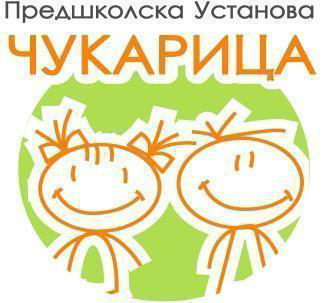 Г О Д И Ш Њ И    П Л А Н    Р А Д АПРЕДШКОЛСКЕ УСТАНОВЕ ЧУКАРИЦА ЗА РАДНУ2021/2022. ГОДИНУБеоград,септембар 2021. годинеI – УВОДНЕ НАПОМЕНЕГодишњи план рада за радну 2021/22. годину доноси се за период од 1. септембра 2021. до 31. августа 2022. године, у складу је Законом о основама система образовања и васпитања, Основама програма предшколског васпитања и образовања „Године узлета“, Развојним планом Установе и анализом и проценом ефеката програмских активности реализованих у протеклом периоду, специфичностима локалне заједнице, потребама и очекивања породице, организационим могућностима дечијег вртића.На подручју општине Чукарица налази се јединствена Установа која се бави предшколским васпитањем и образовањем деце узраста 1 - 7 година. У саставу Установе се налази 22 вртића (Секретаријат за образовање и дечју заштиту, почев од 1.септембра 2021. предао на коришћење новоизграђени простор у ул. Бете Вукановић бр. 6, капацитета 150 деце.) У току су и завршни радови на изградњу новог вртића капацитета 280 деце на локацији Филмски град (ул. Милоја Закића).У оквиру делатности Установе организовани су различити облици рада са децом: целодневни боравак, четворочасовни припремни предшколски програм У целодневни боравак Предшколске Установе Чукарица уписано је  4433 деце узраста од 3 - 7 година, узраста до 3 године смештено је 1142 деце и у две развојне групе 14 деце.Полудневним боравком (припрема за школу) обухваћено је око 270 деце. Ови облици рада се реализују у просторијама вртића, основних школа и месних заједница на територији Бановог брда, Железника, Сремчице, Велике Моштанице, Остружнице, Чукаричке падине, Белих вода, Церака и Рушња. Сви кадрови који су ангажовани за рад са децом су квалификовани и стручно оспособљени за васпитно-образовни рад, што је веома значајно за успешну реализацију.II – ПОТРЕБЕ ПОРОДИЦЕ И ДЕЦЕ НА ОПШТИНИ ЧУКАРИЦА	Полазећи од потреба породице и деце узраста од 1 до 7 година, у Предшколској Установи Чукарица организује се целодневни боравак, као основни и примарни облик рада, у трајању 07:00-18:00 часова, а у неким вртићима у циљу заводовољавања потреба родитеља и од 06:00-18:00 часова.	Предшколска Установа својим различитим облицима рада обухвата око 5848 деце. Највећи број обухваћене деце је у најстаријем узрасту (3 - 7 година) и у припремним групама. Број обухваћене деце креће се око 80%. 		У саставу наше Установе раде две групе за децу са посебним потребама.Установа ће наставити да развија диверсификоване програме кроз реализацију Пројекта инклузивно предшколско васпитање и образовање, уз сарадњу са МПНТР и партнера.У току 2021/22. се и даље планира добра сарадња са Градском општином Чукарица.Родитељи ће и ове године бити непосредни сарадници, партнери васпитача и деце у планирању и реализацији заједничког живота у дечјем вртићу. Учешће родитеља биће значајно у успостављању и развијању васпитних процеса, заједничком планирању активности хуманитарног и едукативног карактера као и развијању емпатије, прихватању различитости и социјализацији. III МАТЕРИЈАЛНИ УСЛОВИ ЗА ОСТВАРИВАЊЕ ДЕЛАТНОСТИ1. Објекти за децуПреглед наменских грађевинских објеката по врстама, броју, капацитету, површини објеката и дворишта и адреси:1.3.   Објекти за припрему хранеСтање опремљености У сврху реализације основних циљева предшколског васпитања и образовања, наставиће се са радом на стварању оптималних услова за обављање делатности – адаптације објеката, преструктуирање простора, уређење дворишта, набавка и израда дидактичког материјала. набавка потрошног материјала и стручне литературе .V ЗАДАЦИ НА УНАПРЕЂИВАЊУ УСЛОВА  ЗА ОСТВАРИВАЊЕ ДЕЛАТНОСТИИнвестиционо одржавање, уређење објеката и двориштаЗа све вртиће потребно је обезбедити редовно сервисирање клима уређаја мин.1.000.000,00дин., котларницамин. 5.000.000,00 динара,лифтова 1.000.000,00динара, против пожарне заштите 5.000.000,00динара,одржавање возила 1.000.000,00.Укупно 13.000.000,00динараПотребно је комплет одржавање вртића Жирић и јасленог дела вртића Весељко У више објеката потребно кречење. Укупно Кровови-   Свети Сава ,Сунце,1000m²+ 800m²,Сањалица 1600 m², Бубамара) Укупно 20.800.000,00динараСтоларија- у 5 објеката 79.000.000,00 -34.000.000,00(НИС)Замена водоводне и канализационе инфраструктурнe мреже.12.000.000,00динараДворишта са оградом вртића  39.900.000,00.Укупно потребно средстава:VI ОБЛИЦИ РАДА СА ДЕЦОМ1. Целодневни и четворосатни припремни предшколски програм:Из наведене табеле се види да Установа има 18 групa малих школа- припремних предшколских програма који ће се одвијати како у просторијама Установе (11 група) тако и у изнајмљеним просторима (7 група). 3. Програми од општег интереса-Целодневни боравак за децу са посебним потребама у трајању од 11 сати:РЈ «Сањалица»	број група:	2 		 број деце:	144. Преглед по планираним облицима рада, броју група и броју деце V ОРГАНИЗАЦИЈА РАДА И КАДРОВА  VI Распоред и структура радног времена стручних сарадника, васпитача и медицинских сестара које раде у групи: 1). 	Стручни сарадници:1.	Сви облици рада са децом, васпитачима, другим сарадницима, родитељима, односно старатељима деце, 		30 сати2.	Стручно усавршавање, 				33.	Учешће у онлајн заједници				34.	Вођење документације, 				35.	Сарадња са надлежним институцијама		1		Укупно						40 сати	2).	Васпитач, односно медицинска сестра у групи:1.	Непосредни васпитно образовни рад са децом,			 30 сати2.	Програмирање васпитно-образовног процеса, планирање, евалуација, евидентирање бележака о деци,		2:303.	Учешће у онлајн заједници,						24.	Сарадња са породицом,						15.	Стручно усавршавање (вертикално), планирање и евидентирањестручног усавршавања кроз активности на активима, већима, трининама, учешћу  у истраживачким пројектима, коришћењустручне литературе и сл. (хоризонтално усавршава,			2.306.	Сарадња са друштвеном средином, односноса здравственим институцијама,					17. 	Учешће у заједничком уређењу простора,	.........................................1		Укупно								40 сатиСагласно Закону о основама система образовања и васпитања Републике Србије структура и распоред обавеза васпитача на реализацији припремног предшколског програма у оквиру радне недеље, с тим да укупно радно време не буде дуже од 40 сати у радној седмици у току радне године, одређује се на следећи начин:	3).	Васпитач на четворосатном припремном предшколском програму:Остваривање припремног предшколског програма, 			20 сатиПрограмирање васпитно-образовног процеса, планирање, евалуација, евидентирање бележака о деци,				4Сарадња са породицом,							2,30Сарадња са друштвеном средином, односно са здравственим институцијама,						3Вођење педагошке документације,					3Стручно усавршавање (вертикално), планирање и евидентирањестручног усавршавања кроз активности на активима, већима, трининама, учешћу  у истраживачким пројектима, коришћењустручне литературе и сл. (хоризонтално усавршавање),			2.30Учешће у онлајн заједници, 						2Учешће у пројектима и тимовима, 					2Учешће у заједничком уређењу простора,					1Укупно									40 сатиVII.	 ПЛАН  ВАСПИТНО - ОБРАЗОВНОГ РАДАПлан васпитно-образовног рада Установе за 2021/22 годину, у складу је са Основама програма предшколског васпитања и образовања, Развојним планом Установе, Предшколским програмом и Планом ширења, а заснива се на евалуацији активности реализованих у протеклом периоду. Годишњи план предвиђа основне активности и даје полазишта за развијање програма са децом и породицом, ослањајући се на  континуирано посматрање и праћење потреба, интересовања, иницијатива деце, породице  и локалне заједнице. Имплеметација нових Основа програма предшколског васпитања и образовања “Године узлета” је започета претходне године а током ове године реализује се План ширења у вртићима језгрима и омотачима. Приоритети рада наше Установе у области васпитања и образовања из Развојног плана су:Развијање квалитетних разноврсних програма и повећање обухвата Унапређивање квалитета васпитно-образовне праксе засноване на односима, добробити и учешћуГрађење и неговање климе заједништва и културе вртића као места живљењаГрађење и унапређивање професионализма и лидерског деловања запослених које доприноси осигурању и  унапређивању квалитета рада установеПредшколска установа Чукарица негује добру праксу у домену развијања квалитетних разноврсних програма чиме се остварују значајни ефекти у повећавању обухвата деце, унапређивању квалитета васпитно образовног рада и свеукупном развоју целе Установе, кроз реализацију пројекта у партнерству са бројним институцијама и организацијама. Васпитно - образовну праксу градимо развијајући односе, ослањајући се на добробит и учешће свих актера, деце и одраслих. Односи су суштина васпитања. Васпитно - образовна праксе се одвија, између деце, васпитача, родитеља у одређеном контексту живљења. Међусобна повезаност деце и одраслих и живота вртића и локалне заједнице имају свој одраз у пракси вртића. Учешћем свих у креирању васпитно - образовне праксе се постиже њена животност и актуелност. Потребно је да се сви у вртићу осећају добродошло, препознато и прихваћено у својој различитости и да имају прилику да активно доприносе заједници у коју су укључени. Инклузивност је стога вредност којом се водимо у раду. Добробит свих је полазиште за грађење програма са посебним акцентом на добробити деце. Усмерени смо на унапређивање квалитета васпитно - образовне праксе и развој улоге професионалца као заступника значаја раног развоја и квалитетног предшколског васпитања и образовања. Оваква слика о лидеру у вртићу свој одраз има у виђењу детета као компетентне особе, вртића као места живљења и заједничког грађења програма уз учешће свих: деце, родитеља, породице и локалне заједнице. Полазак детета у вртић и подршка током транзиционих периода Подршком током транзиционих периода бавимо се дуги низ година. На основу позитивних искустава из претходних година настављамо да радимо на остваривању повољних услова за прилагођавање  креирањем подстицајне средине и активности, осмишљеним и активним присуством родитеља током првих дана боравка деце у јаслицама и у вртићу, поштовањем индивидуалног ритма детета и постепеним одвајањем од родитеља.  Планирамо родитељске састанке пре поласка новопримљене деце, писане информаторе о процесу адаптације, организацији живота и рада у вртићу, упитнике о навикама и особинама детета. Индивидуални разговори и подршка од стране васпитног особља и стручне службе ће и надаље деци и породици бити на располагању свакодневно.Активности којима се обезбеђују услови за успешно прилагођавање и добробит детета, планирају се и реализију кроз узајамну сарадњу предшколске установе, породице и других система (ОШ, други вртић, ЦСР, терапеути, ИРК....). У складу са епидемиолошком ситуацијом разрађена су три модела рада Установе  који су саставни део оперативног плана и израђен прилагођени план адаптације у складу са тим. Потребан је висок ниво одговорности и захтев да се прилагодимо промени, уз очување  доследности у развијању квалитетне васпитно образовне праксе и заштити најбољег интереса деце и пружању подршке дечјој добробити.Дете је активно у процесу прилагођавања, истовремено и снажно и рањиво, зато је важно је имати поверења у дете, али и пружити му подршку. Смисао боравка деце и родитеља је у томе  да прелазак детета у нову средину има ослонац у ономе што му је блиско и познато, да нову средину упозна са особом за  коју je везанo и коју познајe. То је период у коме се активно прилагођавају и одрасли и деца, јер се кроз узајмне интеракције креира нови контекст у коме се моделују узајмна очекивања, утврђују рутине и успостављају обрасци понашања. Због тога је овај период посебно значајан и важно је да буде добро испланиран, а истовремено врло флексибилан. Посебна пажња поклања се стварању поверења и добре сарадње са породицом, јер је то темељ квалитетних, узајамно уважавајућих односа и партнерства са породицом.Програми транзиције се развијају и реализују уважавајући перспективе породице и деце, уз афирмативно подстицање партнерства и повезивање у складу са могућностима и ресурсима вртића, породице и заједнице. ВАСПИТНО-ОБРАЗОВНИ ПРОЦЕС У ВРТИЋУПриоритет у васпитно-образовном процесу у вртићу је да грађење квалитетних односа деце и одраслих у вртићу као месту заједничког живљења, у коме се свако дете осећа сигурно и прихваћено. Односе са децом васпитач успоставља и развија кроз игру, процесе неге и свакодневне животно-практичне активности. Грађење квалитетног односа са децом васпитач обезбеђује увремењеним и доследним реаговањем на дечје потребе и емоције, њихове иницијативе и заједничко грађење програма. Васпитач прати и подржава дечје иницијативе и тиме потпомаже грађење слике о себи као компетентном и уваженом бићу. Квалитетни односи васпитача и деце, као и брижљиво уређена  средина, која је безбедна, стимулативна, у чијем уређивању учествују васпитач, деца и родитељи, основ су грађења програма заједно са децом и породицом, јер програм је усмерен на добробит деце и породице.  Кроз дијалог са децом и породицом, препознају се вредности које се у вртићу као простору демократке и инклузивне праксе негују, јачају, промовишу и чине  видљивим у вртићу и породици, а и шире, у локалној средини. Tоком година континуирано дајемо приоритет следећим сегментима праксе: игра, дечја иницијатива, грађење квалитетних односа са децом у вртићу.Игра је основ за подршку дечјој добробити. Играње је начин за овладавање и прерађивање искустава, дете кроз игру учи, гради идентитет и односе. Васпитач би требало да тежи да препозна иницијативу деце и прилике у којима деца граде спонтану игру. Он циљано креира стимулативну средину за игру у сарадњи са децом, али и препознаје прилике у којима се  спонтано  прикључује дечијој игри као равноправни партнер. Важне функције игре за добробит детета односе се на развој капацитета за истраживање и деловање у промењеним условима, изграђивање личног и културног идентитета, развијање комуникације и интеракције са другима, развијање маште и симболичког представљања. Игра има развојни потенцијал, а изазов је за васпитача да заштити и култивише дечју игру, јер сврха игре није само учење. Васпитач пружа подршку добробити деце имајући у виду различите типове игара (отворена, проширена, вођена) и каква је улога одраслог у свакој од њих. Улога васпитача је, такође и да потпомогне разумевање значаја игре, у игру укључи родитеље и друге одрасле,  и да подстакне заједничко откривање нових места за играње у вртићу и изван њега.Иницијативе које дете спонтано покреће и одговор средине на њих утичу на обликовање слике о себи и о свету око себе. Неопходно је пружити подршку детету да тестира реалност кроз директан, а не посредован контакт са физичком и социјалном средином (да искуси, испроба, уради, направи, доживи...).  Интересовања и потребе деце могу се пратити кроз сва дечја испољавања (емоције, питања, иницијативе, продукте…). Васпитач подржава размене међу децом и одраслима, изражавање, прављење избора и друге дечје изразе и то интегрише у програм.  Природна радозналост детета, која се испољава у поступцима и питањима која деца постављају су  извор за пројектно планирање, а улога васпитача је да препозна и подржи иницијативу деце, ослањајући се на снаге детета, усмеравајући, а не спутавајући стваралачке процесе и  развојне токове.Односи које дете остварује у групи са вршњацима и одраслима су темељ за све активности. Деца су активни учесници властитог развоја, она истражују своје окружење (социјалну и физичку средину), ступају у акције и интеракције са другим особама, предметима, појавама. Блиски одрасли би требало да омогуће детету да на сигуран начин истражује своју околину и ступа у интеракције, да буде прихваћено и да прихвата друге. Предуслов за квалитетан однос са дететом је безусловно прихватање детета као особе, уважавање и сигурност. Потребно је градити разумевање између значајних одраслих у животу деце и континуитет у односима. Разумевање и уважавање различитих особина, способности и интересовања сваког детета и одраслог постиже се кроз активно учешће у различитим заједничким активностима деце и одраслих.  Овако утемељени односи постају обогаћујући и за децу и за одраслог јер се кроз њих обоје развијају и расту.Имплементација нових Основа програма “Године узлета’’На нивоу Установе у складу са епидемиолошком ситуацијом реализоване су, онлајн и уживо, обуке за импленетацију нових Основа програма током 2020/21 године. Укупан  проценат васпитача и медицинских сестара васпитача који је прошао обуку  је 77,60% (од 500 васпитача и мед. сестара васпитача обуку је завршило 388). Након реализованих обука. започет је процес менторске подршке у имплементацији нових Основа програма. На основу одређених критеријума одабрани су вртићи  језгра промене, као и вртићи који су им придружени у функцији праћење промена и заједничком креирању праксе у складу са новим Основама (тзв. омотачи). Током периода од 6 месеци креиране су промене у унутрашњим и спољашњим просторима вртића језгра на основу разумевања концепцијских Основа програма, покренути су пројекти у групама и мапирани су ресурси. Партнерство са породицом је грађено онлајн и путем учешћа у опремању просторија. На нивоу свих вртића, стручни сарадници, руководиоци и васпитачи, формирали “он лајн заједнице практичара” користећи Вибер, Фејсбук, Слак, Падлет, меил, и друге начине размене путем којих су неговали рефлексиван приступ пракси и креирање позитивне климе и грађење подржавајућих, квалитетних односа у тиму, у изазовној епидемиолошкој ситуацији, када било онемогућено одржавање састанака уживо. Размена на нивоу тима вртића се односила на питања имплементације нових Основа програма, важних дилема практичара које су се тицале сагледавања и разумевања нове концепције рада. Након завршене менторске подршке имплементацији нових Основа програма, осмишљене и реализоване су хоризоналне размене између вртића језгра и омотача са темом: Концепцијска полазишта Основа програма Године узлета у реалном програму дечјег вртића - практичне импликације на праксу и промене у простору радне собе и заједничким просторима (унутрашњим и на отвореном) у складу са Основама програма.План ширења током 2021/2022 године Планом ширења дефинисан је правац имплементације нових Основа програма у ПУ Чукарица током 2021/2022 године у вртићима језгрима и омотачима. Примери добре праксе у примени Нових основа у вртићима језгрима биће приказани на нивоу хоризонталне размене са вртићима из ,,омотача’’.  Ове размене ће бити организоване у вртићима језгрима којима ће присуствовати васпитачи из вртића “омотача”. Вртићи “омотачи” ће после састанка у језгру, а на основу материјала из те размене, направити хоризонталну размену у свом вртићу на коме дискутују,  креирају заједничка значења и деле своја искуства са колегама, уз отвореност за критичко промишљање и рефлексију. Ово је правац имплементације нових Основа програма у вртићима током године.Приоритетни циљеви и задаци су планирани на нивоу Установе, а специфичности свих вртића развијаћемо кроз акционе планове вртића који се развијају на основу Плана ширења. Током радне 2021/22 године, сви вртићи ће своје акционе планове прилагодити наведеној динамици имплементације нових Основа програма.Приоритети за унапређивање васпитно - образовног рада током 2021/2022 године су:- Рефлексивно грађење програма засновано на сазнањима стеченим на Обуци за Нове основе програме и у процесу имплементације уз подршку ментора, учење кроз искуства из језгра и кроз размене- Креирање подстицајне средине у складу са новим Основама програма, - Грађење партнерства са породицом и подржавање дечјих иницијатива,- Унапређивање дигиталних компетенција практичара.Вртић у породициПрограм “Вртић у породици” који смо развијали претходних година, донео нам је потпуно нова искустава у процесу грађења партнерства са породицом и усавршавању дигиталних компетенција. Током радне 2021. - 2022. године, у складу са епидемиолошком ситуацијом, настављамо са реализацијом васпитно-образовног рада у онлајн заједници ‘’Вртић у породици’’,са циљем проналажења аутентичних начина за старање о добробити, креирање активности игре и учења и грађења подржавајућих односа током изазовних периода. Васпитачи су са родитељима организовали он лине заједнице  (путем вибера, фејсбука и др. дигиталних алатки) и на тај начин формиран је “Вртић у породици”. Унутар заједнице су реализоване размене у вези са васпитно-образовним радом и питањима везаним за квалитетно провођење времена кроз игру, дневне рутине, животно-практичне активности и др. Подстицане су дечје иницијативе и креирање малих заједничких и породичних “пројекта” истраживачких и креативних. Истраживаћемо надаље могућности које дигиталне технологије и алати нуде за развијање програма, за размену и професионални развој.  4.  ПАРТНЕРСТВО СА ПОРОДИЦОМПрограм заснован на партнерству са породицом,  гради се кроз  процес узајaмне подршке, при чему се нагласак ставља на природу и квалитет односа. У оквиру реалног програма се развијају различити начини учешћа породице у складу са потребама и породице и програма, засновани на партнерском односу. Партнерство породице и вртића развијамо кроз узајамно уважавање и усаглашавање за доборобит детета. Кроз развијање реалног програма стварају се различите прилике кроз које васпитачи и чланови породица граде односе узајамног уважавања и разумевања,  уче једни од других и међусобно се подржавају, подстичу и реализују заједничке иницијативе чиме се  стварају  услови за целовитије развијање партнерских односа са породицом.Партнерство се посебно развија кроз непосредно учешће породице у вспитно образовном раду, као  и кроз дружења и активности усмерене ка богаћењу и осмишљавању средине и истраживању могућности које нуди локална заједница. Такође, васпитачи, стручни сарадници и сарадници ће кроз свакодневну комуникацију и сарадњу са родитељима на различитим основама настојати  да пруже подршку јачању родитељских компетенција, подстичу  родитељске иницијативе и допринесу грађењу односа партнерства са породицом. На родитељским састанцима родитељи ће бити упознати са новим Основама предшколског васпитања и образовања.Креирањем заједничког културног контекста са породицом дајемо допринос и  породици и вртићу и заједници, који се темељи на препознатим вредностима и култури породице и вртића,чиме се  доприноси остваривању социјалних добробити за децу. Aктивно учешће родитеља у процесу адаптације ствара оптималне услове за узајамно упознавање и прилагођавање свих актера (деце, родитеља, васпитача) на нове околности и креирање заједничког контекста живљења у вртићу. Врло је значајно изграђивање поверења и узајамног разумевања на самом почетку, као основ за даљу успешну сарадњу и грађење односа.Осим у непосредан васпитно - образовни процес, родитељи су непосредно укључени у процес рада Установе у оквиру следећих стручних тела: Савет родитеља, Актив за развојно планирање, Комисија за специјализоване облике рада, Тим за диверсификацију програма, Тим за заштиту деце од насиља, занемаривања, злостављања и Тим за самовредновање.  На тај начин они дају допринос доношењу одлука и решавању проблема, разматрајући текућа питања из живота и рада у Установи који се тичу њихове деце. САРАДЊА СА ЛОКАЛНОМ ЗАЈЕДНИЦОМЛокална заједница је шире окружење  које обухвата физичку и социјалну средину (различите установе, институције, организације, различите социјалне групе), као и друштвени и културни контекст у коме дете одраста. За дете је заједница пре свега његово непосредно окружење - породица, вртић и друге установе и институције  које посећује (Дом здравља, места за изласке и забаву, продавнице и сл.). Дете је заинтересовано за различите врсте доживљаја и искустава која му пружају нова окружења, јер тако развија нова сазнања, осећање припадања и укључености, као и доживљај властите вредности и идентитета (породичног, културног). Заједница обликује услове и начине одрастања малог детета. Предшколска установа тежи повећању видљивости и значаја квалитетног раног  васпитања и образовања у заједници. Креирањем подстицајнијих услова за децу и породицу  реализује се читав низ добробити, остварују међусобни позитивни утицаји и  дугорочно подиже општи квалитет живота у заједници. Тежимо да промовишемо слику о детету као комептентној,  активној особи која има право и могућности да активно учествује у обликовању заједнице у којој живи. Квалитет предшколске установе се огледа у отворености и капацитету за сарадњу и грађење партнерстава на свим нивоима, а квалитет заједнице се види у начину и степену бриге о деци.У предшколској установи тежи се грађењу програма кроз сарадњу и партнерство са породицом и локалном заједницом у циљу подршке и обезбеђивању добробити деце. Осим у директном грађењу програма, путем развијања тема и пројеката са децом, ово партнерство се огледа и у коришћењу различитих ресурса и простора у заједници (отворени простори, институције образовања, културе и спорта итд.); креирање и учешће у различитим дешавањима у локалној заједници (прославе, фестивали, акције), кроз учешће у многобројним акцијама и манифестацијама и кроз повезивање са другим образовним програмима и организацијама које се баве  децом и  породицом.Предшколска установа у партнерству са локалном заједницом даје значајан допринос повећању обухвата деце квалитетним предшколским васпитањем и образовањем  креирањем и реализацијом различитих програма.У програму сарадње са локалном заједницом посебан нагласак, током 2021/2022. године, биће  развијање нових видова сарадње у оквиру плана рада Тима за диверсификацију. Планирано је, континиурано:1. Испитивање могућности и начина за повећања обухвата деце кроз посебне и специјализоване програме, у сарадњи предшколске установе и локалне заједнице2. Испитивање реалних потреба на терену, како постојећих корисника, тако и оних који нису обухваћени неким обликом рада у оквиру Предшколске установе.3. Информисање и сензибилисање ПУ и локалне заједнице  о значају и могућностима увођења нових програма, као и даља реализација постојећих програма4. Коришћење свих постојећих простора додељених установи од стране Општине Чукарица, за потребе диверсификованих програма; коришћење простора “Галерије 73” на Бановом брду, Библиотеке у Железнику и галерије “Сања” у Сремчици за потребе реализације диверсификованих програма, као и простора у специјалним школама “Милоје Павловић”на Бановом брду и “Свети Сава” на Умци.У радној 2021 –2022. години, Тим за диверсификацију ПУ Чукарица наставиће да ради на развијању могућности установе да реализује програме у које се може укључити што више деце из локалне заједнице и на осетљивости свих запослених за рад са децом и породицама необухваћеним предшколским васпитањем и образовањем кроз пројекат “Тата, мама играјте се са нама - програм подршке раном развоју  деце и унапређивању родитељских компетенција кроз  умрежавање у локалној заједници” у оквиру пројекта “Инклузивно предшколско васпитање и образовање” МПНТР РС који траје 3 радне године. У оквиру сарадње са локалном заједницом и широм друштвеном средином, планом рада Тима за заштиту деце од дискриминације, занемаривања, злостављања и насиља, предвиђена je међусекторскa сарадњa која је успостављена 2015. године у складу са важећим законским прописима и правилницима о поступању наведених установа у предметима насиља над женама и у партнерским односима.  Настављамо традиционалну сарадњу са:локалном заједницом: организовање активности намењене породици и деци, јавни догађаји и манифестације - “Паркић 21 вртић”, “Дечија олимпијада” и др.основним школама: организовањем заједничких родитељских састанака, стручних размена, посета предшколских група најближим школама и посета учитеља предшколским групама;стручним и културним институцијама - деца ће посећивати позориште, Филхармонију, библиотеке, музеје, галерије итд.Основном и средњом музичком школом „Амадеус“JП “Србијашуме” - ШГ Београд - споменик природе “Липовичка шума” и др.Специјална школа  „Милоје Павловић“ је доступна деци са потребом за додатном подршком која похађају вртиће наше установе. У договору и континуираној сарадњи сарадника једне и друге установе, деца ће бити упућивана у школу, на коришћење широког спектра третмана и видова подршке које тамо могу добити.ГО Чукарица и Удружењењм “Потковица” кроз програм подршке деци са развојним сметњама кроз активности и терапије помоћу коњаУ оквиру јавних манифестација које не представљају редовну делатност Установе и за ову годину се предвиђа учешће у следећим активностима:“Дечја олимпијада”, Ролеријада, „Дечији маратон“ који организује Скупштина Града,  „Дан изазова“, „Крос РТС, „Дани Београда“, „Сусрети предшколаца“ (учешће деце из наших вртића са одабраним тачкама); Фестивал музичког стваралаштва у Смедереву, -„ДЕДАР“- драмско-едукативни фестивал у Смедереву, Учешће на различитим ликовним конкурсима и изложбама, Фестивал кратке драмске форме у сарадњи са Пријатељима деце ЧукарицеПрограм активности у оквиру обележавања „Дечије недеље“Активности у оквиру „Дечије недеље“ реализују се на три нивоа: на нивоу вртића, на нивоу Установе, на нивоу града, а трајаће током прве недеље октобра 2021. године.Планиране активности на нивоу вртића: изложба ликовних радова деце ПУ Чукарица у КЦ Чукарица, позоришне представе, музичка и спортска такмичења, маскенбали, изложбе дечијег стваралаштва, узајамне посете и дружења деце из различитих вртићаПланиране активности на нивоу Установе: сарадња са другим Предшколским Установама кроз узајамне посете.Планиране активности на нивоу града: учешће у активностима које се планирају на нивоу града.У циљу остваривања различитих видова сарадње са локалном и широм друштвеном заједницом пратиће се предлог мера, савета и препорука за 2021- 2022. у зависности од епидемилошке ситуације и рада Предшколске Установе. 6.    ПЛАН СТРУЧНОГ УСАВРШАВАЊА И ПЛАН РАДА ТИМОВА И АКТИВАПрограм стручног усавршавања реализоваће се кроз рад Васпитно–образовног већа и васпитно образовних актива:Актив медицинских сестара-васпитача и васпитача, Актив ментора и приправникa, Актив за развојно планирање, Актив за заштиту деце од насиља, злостављања и занемаривања, Актив за самовредновање, Aктив за инклузивно образовање. Предвиђено је учешће медицинских сестара ваваспитача, васпитача, стручних сарадника и сарадникана релевантним стручним скуповима, за које се тимски припремају презентације рада наших вртића. Програмом стручног усавршавања планирано је и редовно стручно усавршавање васпитача, медицинских сестара- васпитача и стручних сарадника и сарадника путем акредитованих семинара. Предшколска установа Чукарица организује стручну размену (хоризонтално усавршавање) – „Дан за размену идеја“на којој се приказују радови запослених са стручних скупова из области васпитно-образовног рада и превентивно здравствене заштите.У току 2021. године планиране су и обуке за увођење Нових основа програма Године узлета за медицинске сестре - васпитаче , васпитаче и стручне сараднике, сараднике који нису присуствовали обуци у претходној радној години. У зависности од епидемиолошке ситуације обуке ће се организовати или онлајн или уживо.Осим наведеног, учествоваћемо у програмима стручног усавршавања на различитим интернет платформама, као на пример Etwinning, EPALE i Schooleducation gateway.  Хоризонтално стручно усавршавањe има вишеструке ефекте на квалитет рада и јачање компетенција. Наставићемо са богатом праксом хоризонталних размена и у наредном периоду.  План рада Васпитно-образовног већаТоком радне 2021/2022 године васпитно образовна већа ће се реализовати онлине или уживо у зависности од процене сврсисходности начина презентовања, размене или учешћа. Тема: “Разматрање докумената Реализација васпитно - образовног рада, Предшколског програма Установе и Годишњег плана васпитно образовног рада”, онлине септембар 2021. год. Тема: Како подстицати дечју партиципацију на предшколском узрасту (“Које је боје срећа?”), Јелена Врањешевић, новембар - децембар 2021.годинеСЕМИНАРИ И ОБУКЕ:-Обука за нове Основе програма је планирана током 2021/2022. године за медицинске сестре - васпитаче, васпитаче и стручне сараднике, сараднике који нису присуствовали обуци у претходној радној години. У оквиру резултата анкете која је спроведена он лајн, у план стручног усавршавања за радну 2020./2021. годину у ПУ Чукарица, су уврштени семинари за које је гласао највећи проценат испитаника.  Анкета је креирана као одговор на предлог мера за унапређивање у процесу самовредновања на нивоу установе. Због епидемиолошке ситуације није било могуће реализовати семинаре у претходној години, те се уколико ситуација ове године дозволи планира сe семинар: Примена web.2 алата у образовању. Након реализације семинара медицинске сестре васпитачи и васпитачи реализоваће  хоризонталне размене сазнања са семинара на нивоу вртића.       План рада Актива медицинских сестара-васпитача и васпитача План рада Актива медицинских сестара-васпитача и васпитача ће се реализовати на нивоу установе и на нивоу вртића. На нивоу установе биће реализоване следеће активности у складу са Планом ширења:  План рада Актива медицинских сестара-васпитача и васпитача на нивоу установе Планом ширења дефинисан је правац имплементације нових Основа програма у ПУ Чукарица током 2021/2022 године у вртићима језгрима и омотачима. Примери добре праксе у примени Нових основа у вртићима језгрима биће приказани на нивоу хоризонталне размене са вртићима из ,,омотача’’. Ове размене ће бити организоване у вртићима језгрима којима ће присуствовати васпитачи из вртића “омотача”. Вртићи “омотачи” ће после састанка у језгру, а на основу материјала из те размене, направити хоризонталну размену у свом вртићу на коме дискутују,  креирају заједничка значења и деле своја искуства са колегама, уз отвореност за критичко промишљање и рефлексију. Ово је правац имплементације нових Основа програма у вртићима током године. Теме којима се током године бавимо су:Тема/пројекат са децом у складу са принципима развијања реалног програма (септембар-новембар 2021.)Прича о теми/пројекту (новембар 2021. - фебруар 2021)Педагошка документација (децембар 2021. - мај 2022) Облици размене на нивоу установе у процесу имплементације нових Основа програма су:презентације: представљање теме кроз сажету форму комбиновањем ППТ, постер презентације, видео презентациједискусионе групе: размена и дискусија у малим групама (на отвореном простору или онлајн у зависности од епидемиолошких мера) радионице: (на отвореном простору или онлајн у зависности од епидемиолошких мера) на којима се заједнички израђују планови активности и  у вези са реалним контекстом у коме се налази тај вртићкреирање заједничких акција у локалној заједници путем пројектних активности деце, васпитача и родитеља којима се истражују специфичне заинтересованости деце. Динамика размена између језгара и омотачаСваки вртић језгро ће припремити приказ најважнијих искустава и изазова са којим су се у процесу имплементације  суочавали. У ове размене биће укључени и представници родитеља и  локалне заједнице. Учесници размене из вртића омотача могу да снимају и фотографишу простор и саму размену и користе је даље у процесу хоризонталне размене у свом вртићу. У вртић језгро долазе представници вртића омотача (број пропорционалан величини вртића) и формирају групу до 30 учесника. На тај начин могуће је реализовати и радионицу и туру кроз вртић (уколико епидемиолошка ситуација дозвољава). Сваки сусрет језгра и омотача подразумева и могућност да васпитачи из вртића омотача изнесу своје идеје и питања како би се омогућио конструктивни дијалог као ослонац развијању процеса имплементације нових Основа проиграма у вртићима омотачима који ће од ове године такође ући у процес имплементације. Планирано је да нови вртићи омотачи уђу у процес имплементације нових Основа програма током радне 2021/2022, након реализованих хоризонталних размена у језгрима планираних у оквиру Плана ширења.Након сваког сусрета језгра и омотача, у вртићима омотачима биће организоване хоризонталне размене, које ће омогућити да се процес развија у вртићу омотачу, као и да се прилагоди специфичностима сваког вртића. У зависности од епидемиолошке ситуације планиране размене између језгра и омотача, могу бити организоване уживо или онлајн. Предност дајемо размени уживо, али уколико епидемиолошки услови то не буду дозвољавали, биће организоване размене у форми вебинара и/ или Zoom састанака. Васпитачи вртића “омотача’’ ће моћи да приступе онлајн платформама које су настале током имплементације у језгрима. План рада Актива медицинских сестара-васпитача и васпитача на нивоу вртићаНа нивоу вртића у оквиру Плана рада Актива медицинских сестара-васпитача и васпитача биће реализоване следеће активности:Тема: Рефлексија у односу на основне димензије концепције Основе програма: Какав је наш вртић сада у односу на концепцију, какве су промене реализоване, а какав вртић желимо? Тема: Промене у средини за учење, игру и истраживање (радне собе и заједнички простори (атријуми, холови, отворени простори и др)). Израда акционог плана креирања промена у простору Тема: Развијање реалног програма - анализа примера развијања тема/пројекатаТема: Документовање развијања реалног програма (Тематски/пројектни портфолио (почетни план и прича о теми/пројекту), панои, панели, инсталације, видео записи, брошуре...) Тема: Документовање праћење учења и развоја детета (Дечји портфолио – функције дечјег портфолија, шта све може бити садржај, приче за учење)Тема: Рефлексија у односу на реализоване промене и план акција за даље унапређивање.Акционим плановима вртића биће прецизирана динамика рада на овим темема.   План рада актива ментора и приправникаНа нивоу Установе сваке године формира се Актив ментора и приправника. Циљ овог Актива је унапређивање рада приправника , боља организација и већа размена искустава између ментора и приправника. Кординатор овог тима Јелица Гагић, психолог-стручни сарадник заједно са педагогом- стручним сарадником Тањом Стојков сарађује са менторима и приправницима.Програм увођења приправника у посао у радној 2021/2022.години реализоваће се у складу са важећим постојећим прописима Министарства просвете науке и технолошког развоја.Циљ припреме је практична примена знања стечена базичним образовањем и оспособљавање за самостални васпитно образовни рад. Приоритетни задаци програма увођења приправника у посао:-Развијање основних знања, умења и вредности приправника неопходних за квалитетан непосредан рад са децом, сарадњу у заједници учења и развијање професионалне праксе-Грађење критичког односа према свом деловању, оспособљавање да се учи из праксе, континуирано развијање потребних компетенција и мењање сопствене праксе,-Грађење пуне професионалне одговорности и спремности да се иницирају промене,-Освешћивање значаја појединих личних и професионалних одлика и њиховог развијања,- Отвореност за промене кроз развијање навике праћења и узимања у обзир новихПрограм увођења приправника у посао односиће се на унапређивање компетенција васпитача у оквиру три кључна подручја:1. Непосредни рад са децом2. Развијање сарадње и заједнице учења3. Развијање професионалне праксеЕлементи програма увођења приправника у посао као део јединственог процеса приказани су у следећој табели: Фазе у реализацији  програмаI.ЕВИДЕНТИРАЊЕ ПРИПРАВНИКА-медицинских сестара васпитача и васпитача који испуњавају услов за полагање испита за лиценцу,а ангажовани су у  Установи на недодеђено време или се налазе на дужим заменамаII.ПРЕДЛОГ И ИМЕНОВАЊЕ МЕНТОРА-предлажу се именују ментори и утврђују задаци ментора у односу на припрему приправника.Улога ментора је да информише, прати и усмерава васпитача приправника у току трајања програма увођења у посао.III.ИЗРАДА ИНДИВИДУАЛНИХ ПЛАНОВА УВОЂЕЊА ПРИПРАВНИКА У ПОСАО-На основу уаједничке процене кмпетенција васпитача приправника у односу на стандарде  компетенција дефинисане у Правилнику о стандардима компетенција за професију васпитача и њиховог професионалног развоја.Приправник и ментор израђују План увођења приправника у посао и периодично га евалуирајуIV.ПРАЋЕЊЕ РЕАЛИЗАЦИЈЕ ИНДИВИДУАЛНИХ ПЛАНОВА РАДА ПРИПРАВНИКА И УВОЂЕЊЕ  У ПОСАОV.ПРОВЕРА САВЛАДАНОСТИ ПРОГРАМА-на нивоу установе и пред комисијом МПСПриправници ће током године бити укључени у све планиране облике стручног усавршавања који ће се организовати на нивоу установе. У односу на наведене димензије знања(наведене у табели) ментори ће заједно са приправником планирати на којим приоритетним умењима и вредностима ће посебно радити током Програма увођења приправника у посао. Ослонац за израду плана менторима ће послужити  Правилник о стандардима компетенција васпитача. Свако подручје компетентности конкретизовано је кроз више компетенције које су дате у димензијама знања, умења и вредности. Сваку компетенцију треба сагледати целовито кроз знања, умења и вредности и повезану са другим компетенцијама.  У вртићима у којима постоји више приправника или ментора биће организовани  тимови ментора и приправника,  као још један вид подршке како  приправницима тако и менторима. На овај начин омогући ће се  се  боља  доступност, узајамна подршка као и већа динамика.Такође, током процеса ширења имплементације нових Основа кроз заједницу учења  заједно са осталим практичарима  кроз бројне активности и заједничку рефлексију приправници ће се оснаживаће за  сагледавање и разумевање нове концепције рада као и за креирање самог програма у вртићу. Стручни сарадници и руководиоци  на терену пратиће  њихов професионални развој и напредовање и пружати  континуирану подршку.На нивоу установе Актив ментора и приправника реализоваће следеће  теме:Тема: Упознавање са Програмом увођења у посао, реализатори Јелица Гагић и Тања Стојков, стручни сарадници, октобар  2021. године.Тема: Из праксе у праксу из перспективе нових Основа(реализација, посматрање и евалуација активности практичара), реализатори Јелица Гагић и Тања Стојков, стручни сарадници, приправници, ментори, фебруар 2022. године.План рада Стручног актива за развојно планирањеСтручни актив за развојно планирање на нивоу Установе чине представници локалне заједнице, родитеља, медицинских сестара, васпитача и стручних сарадника у следећем саставу:Славица Илић, педагог, председник стручног активаЈелица Гагић, психологТијана Боговац, педагогКатарина Ђурић, психологМарија Марковић, педагогАна Хаџић, логопедМаријана Бранковић, васпитачЗорица Крстић, дефектологКристина Весић, медицинска сестра-васпитачМилица Марковић, социјални радникОлгица Субашић, сарадник за унапређивање превентивно здравствене заштитеВалентина Живојиновић, помоћница директорке Установе, Биљана Гајић, директорМарина Петровић, представник локалне заједницеДушан Мрдовић, представник Савета родитеља-Плави чуперак, Након детаљне анализе снага и поља развоја дефинисали смо приоритете рада наше Установе за период од 2017/ 2022. године:Развијање квалитетних разноврсних програма и повећање обухвата деце Унапређивање квалитета васпитно-образовне праксе засноване на односима, добробити и учешћуГрађење и неговање климе заједништва и културе вртића као места живљења Грађење и унапређивање професионализма и лидерског деловања запослених које доприноси осигурању и  унапређивању квалитета рада установеЗбог величине наше Установе, приоритетни циљеви и задаци у Развојном, односно Акционом плану, планирани су на нивоу Установе, а специфичности свих вртића развијаћемо кроз Акционе планове вртића. Из тог разлога у свим вртићима наше установе у септембру формираће се Стручни активи за развојно планирање, у саставу: руководилац вртића (председник Актива), вође свих тимова који су формирани у вртићу, представник родитеља вртића и представник локалне заједнице. Акциони план Установе израђен је током летњих месеци на основу резултата процеса самовредновања, евалуације реализација Акционог плана вртића и предлога активности за унапређивање квалитета рада Установе, а у складу са приоритетним циљевима и задацима из Развојног плана. Акциони планови вртића израђују се током септембра на основу резултата процеса самовредновања вртића, евалуације реализације Акционог плана вртића за претходни период и предлога активности за унапређивање квалитета рада, а у складу са приоритетним циљевима и задацима из Развојног плана Установе.Састанци Стручног актива за развојно планирање на нивоу вртића реализују се током године у складу са потребама  реализације и евалуације активности из Развојног плана Установе, односно Акционог плана најмање једном месечно. Једном месечно врши се евалуација реализације Акционих планова на нивоу вртића, а потом на Педагошком колегијуму евалуација рада свих вртића на нивоу Установе. Извештај о  месечној реализацији Акционог плана вртића израђује се на састанку Стручног актива за развојно планирање на нивоу вртића и сви учесници треба да буду упознати са извештајем.Aкциони план Стручног актива за развојно планирање за 2021/2022. годинуПослови координирања Стручним активом за развојно планирање на нивоу вртића:Иницирање и координирање евалуацијом реализације постављених задатака и активностиОбједињавање извештаја вође тимова за појединачне задаткеПрезентација досадашњих резултата на активу васпитача и Педагошком колегијуму УстановеПРОГРАМ РАДА ТИМА ЗА САМОВРЕДНОВАЊЕ САМОВРЕДОВАЊЕ У ПРЕДШКОЛСКОЈ УСТАНОВИСамовредновање је делотворан механизам за обезбеђење квалитета рада у предшколској установи. Поступком самовредновања се кроз вредновање сопствене праксе и сопственог рада, одређују развојни приоритети и циљеви. Самовредновање треба да буде позитиван процес и да доноси позитивне ефекте кроз подстицање добре праксе, помагање запосленима да препознају сопствене вештине и стручност и омогућавање заједничког учења и професионалног развоја. Оно укључује и захтева критички приступ према пракси и отвореност за преиспитивање и промену.КЉУЧНЕ ОБЛАСТИ-	Васпитно-образовни рад,  Подршка деци и породици, Професионална заједница учења, Управљање и организацијаАКЦИОНИ ПЛАНУ наредном периоду акценат ћемо ставити на праћење спровођења мера за унапређење квалитета рада, предузетих на основу резултата самовредновања.КЉУЧНЕ ОБЛАСТИ ЗА РАДНУ 2021 2022У радној 2021/222. години, посебна пажња биће посвећена евалуацији предложених мера које је Тим за самовредновање дао као препоруку у Годишњем извештају Предшколске УстановеКЉУЧНЕ ОБЛАСТИ ЗА РАДНУ 2021/2022У радној 2021/22 години, посебна пажња биће посвећена самовредновању кључне области: Управљање и организација. Тим за самовредновање прилагодиће постојеће и израдиће нове инструменте самовредновања, с обзиром на посебности наше Установе.ПОДРУЧЈА ВРЕДНОВАЊА И ПОКАЗАТЕЉИСамовредновање се врши у кључним областима избором одговарајућих области:1) 	подручја вредновања, који су ужа тематске целине (у односу на кључне области),2) 	показатеља, који су још конкретније дефинишу садржаје унутар подручја вредновања.НИВО ОСТВАРЕНОСТИПредставља јасан и прецизан опис остварености појединих показатеља унутар подручја:-       	ниво 4 - представља најпожељнију ситуацију-            ниво 3 - карактерише више јаких него слабих страна,-       	ниво 2 - преовлађују слабе стране,-       	ниво 1 - изразито преовлађују слабе стране.МЕТОДОЛОГИЈА САМОВРЕДНОВАЊАНа основу ,,Правилника о  вредновању квалитета рада установа’’ и ,,Стандарда квалитета рада предшколских установа’’ издатим од стране Министарства просвете, науке и технолошког развоја, а у циљу унапређења квалитета рада и за потребе развојног планирања на нивоу ПУ “Чукарица” спровели смо процес самовредновања како бисмо стекли увид у наше снаге и слабости. Предмет самовредновања су области вредновања дефинисаних стандардима квалитета рада установа.На основу документа „Стандарди квалитета предшколских установа“ креиран је инструмент за потребе самовредновања. У инструмент су укључени индикатори свих стандарда, где су кључни стандарди представљени већим бројем показатеља.  Самовредновање организује и координира Тим за самовредновање. Тим за самовредновање који има девет чланова: представнике стручних органа, Савета родитеља, представници локалне заједнице и органа управљања.НАЧИН РАДАЦиљ рада Тима за самовредновање је преиспитивање сопствене праксе, рефлексије искустава и откривање фактора који поспешују унапређивање професионалног рада.У томе нам је од користи осмишљавање инструмената, креирање радионица, организовање  дискусија о стандардима, индикаторима и нивоима постигнућа и квантитативна анализа добијених података. На овај начин  васпитачи из улоге рефлексивног практичара сагледавали своју праксу. Васпитаче смо настојали да детаљније упознамо како да на различите начине, својствене њиховим вртићима могу да разматрају индикаторе и на основу тога промишљају о акцијама које ће унапредити рад вртића и сопствене праксе.ИЗВОРИ ПОДАТАКАПроцес самовредновања врши се на основу:  документација вртића,  	извештаји Тимова за самовредновање на нивоу вртића, -       	упитници, чек листе, скале процене и табеле,  	индивидуални разговори, 	Активи вртића, Васпитно образовна већа,  	Закон о систему васпитања и образовања републике СрбијеПОДАЦИ О ТИМУ ЗА САМОВРЕДНОВАЊЕТим на нивоу Установе чине представници стручне службе, васпитач, медицинска сестра-васпитач, представници Савета родитеља, представници Управног одбора и локалне заједнице.1. Татјана Стојков – координатор тима (стручни сарадник - педагог);2. Дејан Виденовић (стручни сарадник - психолог);3. Јасмина Туфегџић (стручни сарадник – логопед)4. Снежана Павловић (васпитач);5. Јасна Бачкоња (медицинска сестра -васпитач);6. Марина Петровић (представник Управног одбора);7. Марко Марковић- (представник Савета родитеља – Радосно детињство).Тим за самовредновање континуирано спроводи процес самовредновања на нивоу установе и координира рад тимова на нивоу радних јединица.На нивоу сваке радне јединице постоји тим за самовредновање који спроводи процес самовредновања на нивоу вртића и о томе доставља кварталне извештаје Тиму за самовредновање на нивоу установе.План рада Актива за самовредновањеTема: „Огледало у процесу - област Управљање и органицаја , упознавање са стандардима: 4.1. Планирање рада установе је у функцији њеног развоја, 4.2. Организација рада установе је ефикасна и делотворна,  4.3. Руковођење директора је у функцији унапређивања рада установе, 4.4. Лидерско деловање директора омогућава развој установе.’’. Реализатори Татјана Стојков - педагог, Дејан Виденовић - психолог, Јамина Туфегџић - логопед; новембар 2021.Тема: ,,Упитници у области Управљање и органицаја'' упитници за стручне сараднике. Реализатори Татјана Стојков - педагог, Дејан Виденовић - психолог, Јамина Туфегџић - логопед; јануар 2022.Тема: ,,Рефлексија у области Управљање и органицаја'',  упитници за васпитаче. Реализатори: тим за самовредновање: Тања Стојков, Дејан Виденовић и Јасна Туфегџић, стручни сарадници, март 2022.Тема ,,Река напретка’’ упитници за руководиоце’’ упитници за руководиоце. Реализатори: тим за самовредновање: Тања Стојков, Дејан Виденовић и Јасна Туфегџић, стручни сарадници, април 2022.Тема ,,Мозаик’’ упитник и интервју са директором из области Управљање и организација.  Реализатори: тим за самовредновање: Тања Стојков, Дејан Виденовић и Јасна Туфегџић, стручни сарадници, април 2022.Tим за обезбеђивање квалитета и развој установе Tим за обезбеђивање квалитета и развој установе чине представници запослених, родитеља, локалне заједнице, родитеља, медицинских сестара, васпитача и стручних сарадника. Тим је формиран у следећем саставу:Славица Илић, педагог, Јелица Гагић, психологТијана Боговац, педагогКатарина Ђурић, психогТања Стојков, психологДејан Виденовић, психолог,Јасна Туфегџић, логопед,Ана Хаџић, логопедАлександра Петровић, васпитач-руководилац (Горица)Маријана Бранковић, васпитач (Дечји клуб)Милијана Гајић, васпитач, (Жирић)Милош Зорица, васпитач (Бајка)Зорица Крстић, дефектолог;Јасна Бачкоња, медицинска сестра-васпитач (Сањалица);Биљана Гајић, директорВалентина Живојиновић, васпитач-помоћник директораМарина Петровић, представник локалне заједнице и председник УОИвана Радујко, представник Савета родитеља (Плава птица).Тим се стара о обезбеђивању и унапређивању квалитета васпитно - образовног рада установе, прати остваривање предшколског програма, стара се о остваривању циљева и стандарда постигнућа, развоја компентенција, вреднује резултате рада васпитача и стручног сарадника.8. ПРОГРАМ РАДА ТИМА ЗА ЗАШТИТУ ДЕЦЕ ОД ДИСКРИМИНАЦИЈЕ, НАСИЉА, ЗЛОСТАВЉАЊА И   ЗАНЕМАРИВАЊАПравилником о изменама и допунама Правилника о Протоколу поступања у установи у одговору на насиље, злостављање и занемаривање ("Сл. гласник РС", бр. 104/2020 - даље: Правилник) су спроведене измене првенствено и у највећој мери у делу Протокола који се односи на превенцију насиља, злостављања и занемаривања, као и на интервентне активности. Правилником је посебно у уводном делу Протокола истакнуто да је у свим поступцима који се тичу детета приоритетни принцип поступања - најбољи интерес детета. Наведени принцип је уграђен у Протокол и кроз одговарајуће измене у појединим његовим одељцима. У делу Протокола који се односи на облике насиља и злостављања Правилником је на нов начин дефинисано насиље и злостављање, и то као насиље:- запосленог према детету, ученику, другом запосленом, родитељу, односно другом законском заступнику (даље: родитељ);- ученика према другом детету, ученику или запосленом;- родитеља према свом детету, другом детету и ученику, запосленом, као и према трећем лицу. Дакле, прецизније је одређено да насиље у смислу Правилника не постоји у односу детета према детету, а да постоји, односно може постојати у односу родитеља према трећем лицу. Другачије одређење појма насиља и злостављања у смислу Правилника је довело и до одговарајућих измена у Протоколу.Правилник се примењује од 8. августа 2020. године. У складу са наведеним унете су измене у Годишњи план рада предшколске установе Чукарица, Посебни протокол  о поступању запослених у предшколској установи Чукарица у заштити  од дискриминације, насиља, занемаривања и злостављања и у обрасце за поступање (интервенције). I  Подаци о тиму:ТИМ НА НИВОУ УСТАНОВЕ (“велики тим”)1.      Катарина Ђурић - психолог (координатор тима)2.      Мирјана Радовић - психолог3.      Светлана Лакушић - социјални радник4.      Марија Марковић - педагог5.      Олгица Субашић - сарадник на превентивно здравственој заштити6.      Јелена Јовановић Пауновић - правник7.      Маријана Фијатовић - васпитач8.      Оља Кундачина Павловић, представник родитеља-вртић Царић 9.      Весна Денчић, Центар за социјални рад 10.    Мирослав Маринковић,   представник МУП-аТИМ НА НИВОУ СВАКОГ ВРТИЋА (“мали тим”) има 5 чланoва: руководилац, мед. сестра на превентиви и 1 васпитач или мед.сестра-васпитач, стручни сарадник и социјални радник - координатор “малог тима”. СВИ ЗАПОСЛЕНИ УЧЕСТВУЈУ У ПЛАНИРАЊУ И РЕАЛИЗАЦИЈИ ПРОГРАМА ТИМА ЗА ЗАШТИТУ ДЕЦЕ ОД ДИСКРИМИНАЦИЈЕ, НАСИЉА, ЗЛОСТАВЉАЊА И ЗАНЕМАРИВАЊА, А ПРИОРИТЕТНИ ПРИНЦИП ПОСТУПАЊА ЈЕ НАЈБОЉИ ИНТЕРЕС ДЕТЕТА.II Циљеви и задаци:1.Допринети стварању услова у којима ће се деца несметано развијати и осећати сигурно и заштићено.2.Обезбедити примену Посебног протокола и креирати атмосферу у установи у којој се: учи, развија и негује култура понашања и уважавање личности; поштују права детета; не толерише и не ћути о насиљу; развија одговорност свих за заштиту деце од насиља.TИМ НА НИВОУ УСТАНОВЕ -циљеви и задаци:1. Израђује Програм заштите деце од днзз2. Предлаже, планира и покреће превентивне програме који су намењени деци и одраслима у установи3. Развија процедуре за интервенције у случају днзз у установи4. Повезује установу са другим релевантним установама5. Планира, реализује и прати професионални развој запослених у области заштите деце од днзз.ТИМ НА НИВОУ ВРТИЋА-циљеви и задаци:1. Учествује у евалуацији и предлаже Програм заштите деце од насиља2. Израђује, реализује и прати План акција превентивних активности  на нивоу вртића3. Интервенише у ситуацијама насиља (прекидање насиља, смиривање ситуације, консултације...)4. Израђује план заштите за дете/децу5. Учествује у реализацији и праћењу предузетих мера и води евиденцију о томе6. Доноси и промовише, у сарадњи са децом, родитељима и свим запосленима правила понашања у групи и у вртићуАнализа стања у Установи     На основу анализе стања закључили смо да парцијалне интервенције занемарују контекст и дубину изазова, не воде ка решавању, већ ка повећавању тензије, а поред тога изазивају појачани  стрес код свих актера и воде у професионално сагоревање. У оваквим ситуацијама дешава се да понашање одређеног детета бива означено као социјално непожељно, дете добија етикете које носе призвук некомпетентности, а истовремено се од њега очекује да се промени и прилагоди очекивањима средине, план сарадње са породицом конкретног детета је најчешће  недефинисан, очекивања  су нејасна, а одговорности помешане или се у потпуности препуштају једној страни (или породици или вртићу), породичне околности се неадекватно интерпретирају, компетенције породице умањују или негирају. Одлаже се пружање адекватне систематске подршке која укључује све релевантне актере (мрежа социјалне подршке), а Тим за заштиту деце се позива и окупља тек када ситација ескалира и када се чини да су исцрпљени сви расположиви ресурси („све смо већ пробали“) и тада је, често, присутно је имплицитно, а некада и експлицитно, очекивање да ће чланови тима за заштиту преузети и решити проблем, бавећи се дететом као изолованим случајем који захтева „стручну интервенцију“. Због тога смо осмислили  дугорочну стратегију за решавање проблема под називом  „Ледени брег”. Мрежа подршке која се на овај начин гради има више нивоа, а улоге тима су дефинисане за сваки од нивоа.„Површински слој леденог брега“ су  појавна понашања детета које има потребу за подршком. Улога тима: оснаживање васпитача да, заједно са децом и породицом, трагају за начинима персонализовања приступа деци у јачању саморегулације, путем поткрепљивања социјално пожељног понашања и креирања  правила понашања у групи, кроз договарање и критичко промишљање. Акценат је на разумевању сврхе и начина поткрепљивања, како ,,награда,, не би постала сама себи циљ.„Средњи слој леденог брега“ обухвата контекст и односе у  групи . Улога тима: подстицање партнерског односа породице и вртића у грађењу сигурног, прихватајућег окружења и јачање компетенција.„Најдубљи ниво леденог брега“ нови сегменти културе и структуре наше вртићке заједнице у којој сви трагамо за начинима одрживости промене које настају у процесу грађења недискриминативне  и  ненасилне  културе  у вртићу  и  у  локалној  заједници. Улога тима:  повећавање видљивости  и значаја рада Тима;  јасније дефинисање улога и одговорности  за планирање, реализацију и документовање рада Тима („Модел теорије активности као начин израде плана заштите за дете”).Анализа стања показује да је у ситуацијама када је било потребе за интервенцијом као део плана акција често коришћен поступак медијације. Због очекиване појачане потребе за медијацијом у делу који се тиче заштите запослених одлучили смо да у оквиру Тима за заштиту формирамо и Тим за медијацију и развијамо културу дијалога кроз рад овог тима.ТИМ ЗА МЕДИЈАЦИЈУ - циљеви и задацинепристрасно и неутрално посредовање, интервенисање у сукобу две особе  медијатор  нема моћ доношења одлуке, већ помаже странама у сукобу да својом вољом постигну властити, обострано прихватљив споразум о предмету сукоба.медијатор дефинише проблем који је узрок конфликта и покушавa да омогући странама у сукобу да саслушају једна другу.Циљ медијације није ограничен искључиво на решење сукоба, него и на учење нових способности комуникације и суочавања са сукобом на нов, асертиван  начин. Медијатор води рачуна о процесу, док су стране одговорне за доношење одлуке о коначном решењу. Он успоставља и олакшава разговор између странака како би оне постигле овај циљ, али не доноси одлуке о томе како ће спор бити решен.Током претходне године започела је имплементација нових Основа у нашој установи. Тим за заштиту деце,  у оквиру грађења заједнице учења у вртићима кроз континуирано подстицање рефлексивности и спремности за препознавање и мењање оних елемената културе и/или структуре вртића, Установе који носе ризик од појаве  дискриминације, насиља, злостављања или занемаривања  даје допринос унапређивању културе вртића и јачању заједнице практичара.Полазећи од тога да  дете доживљава свет кроз односе са својом социјалном средином и  физичким окружењем задаци Тима за заштиту су да доприноси грађењу односа и пружа подршку добробити детета, кроз дијалог и заједничко учешће деце и одраслих (васпитача, породице). Улога тима за заштиту се нарочито види  у подршци социјалне добробити деце, где дете у реалном програму развија умења да разуме емоције и да управља својим емоцијама, да развија и јача толеранцију, да комуницира, договара се и преговара, разрешава конфликте и  прави изборе, доноси одлуке и преузима одговорност за то. Тако да ће и план превенције бити усмерен ка активностима за подршку добробити детета у реалном програму кроз односе и делање. У складу са горе наведеним, а како би ишли у сусрет постављеним циљевима и унапредили нашу праксу након анализе стања Тим ће током 2021-2022. године наставити са применом приступа изазовним ситуацијама користећи  модел ''Ледени брег'', наставиће да ради на афирмисању Тима за медијацију  и активно учествовати у имплементацији нових Основа ПВО ” Године улета”. III.  ПРЕВЕНЦИЈА Превентивне активности , поред осталог, укључују:- подстицање усвајања позитивних норми и облика понашања, учење вештина конструктивне комуникације и развијање емпатије;- остваривање упознавања са видовима и стратегијама пружања одговарајуће подршке и разумевања различитих облика комуникација и понашања деце са тешкоћама и сметњама у развоју и инвалидитетом;- развијање социоемоционалних компетенција деце, родитеља и запослених (свест о себи, свест о другима, саморегулација, одговорно доношење одлука и др.).Превентивне активности током 2021/22 ће као и до сада усмерене  на:- јачање свести о одговорности свих актера (вртића, породице, локалне заједнице) за заштиту деце од дискриминације, насиља, злостављања и занемаривања- видљивост Тима за заштиту деце од дискриминације, насиља, злостављања и занемаривања-активностима за подршку добробити детета у реалном програму кроз односе и делање- осмишљавање, примена и евалуација превентивних активности у  раду са децом и родитељима.Тим за медијацију ће такође допринети креирању и остваривању програма превенције. 		ИнформисањеОсновни циљ је упознавање свих интересних група са релевантним подацима, стварање услова за ефикасан рад и развијање осетљивости за проблем насиља. Поред тога информисање је и начин за повећавање видљивости  и значаја рада Тима.Наставиће се континуирано информисање свих интересних група. Неопходно је континуирано информисање о изменама у Правилнику и Протоколу о поступању у установи у одговору на насиље, злостављање и занемаривање (неопходност познавања и поштовања правила и процедура од стране свих запослених у ПУ); анализи  стања и постигнутим резултатима; значају социјалне подршке и правовремене заштите детета (Креирање плана подршке за дете). Информисање ће бити  реализовано кроз следеће видове:хоризонталне размене на нивоу установе редовни састанци Тима за заштиту деце и тематски састанци  Тима за заштиту децеродитељски састанци и радионице сарадња са Саветом родитељаинформативни састанак за неваспитно особље вртићапанои у вртићима и штампани материјали (флајери, брошуре, постери...)  онлајн комуникација и мултимедијални материјали ( сајт ПУ Чукарица,  јутјуб канал ПУ Чукарица)Правна регулативаУ случају појаве или сумње на дискриминацију, насиље, злостављање и занемаривање, Установа поступа у складу са Законом о основама система образовања и васпитања и Правилником о протоколу поступања у Установи у одговору на насиље, злостављање и занемаривање, Статутом и другим општим актима Установе. САРАДЊА СА ДРУГИМ УСТАНОВАМА И ИНСТИТУЦИЈАМА се остварује у циљу умрежавања, свеобухватније превенције и квалитетније интервенције (Градски центар за социјални рад, одељење Чукарица, Дом здравља, Клиника за психијатријске болести „Др Лаза Лазаревић”, Министарство унутрашњих послова, правобранилаштво, тужилаштво, Саветовалиште против насиља у породици и др. ) У делу који уређује права, обавезе и одговорности свих у установи у превенцији насиља утврђене су посебне обавезе за родитеље, а с тим у вези и за органе установе, првенствено директора. Родитељ не сме својим понашањем у установи да изазове или допринесе појави насиља, злостављања и занемаривања према детету, ученику, запосленом, другом родитељу и трећим лицима, а када то учини директор је дужан да одмах о томе обавести јавног тужиоца и полицију, а након тога електронским путем надлежну школску управу. Родитељ има обавезу и одговорност, у складу са законом којим се уређују основе система образовања и васпитања, да на позив предшколске установе  активно учествује у свим облицима васпитног рада са учеником, односно да сарађује са предшколском установом у поступку заштите деце од насиља. IV.  ИНТЕРВЕНЦИЈАИзмене које се односе на интервентне активности:1.У складу са одређењем насиља у смислу Правилника, према којем оно не постоји у односу дете-дете, када се ради о разврставању насиља, злостављања и занемаривања по нивоима, прописано је да на предшколском узрасту у складу са развојним карактеристикама узраста говоримо о сукобима међу децом и агресивном понашању. Тим за заштиту детета у предшколској установи приликом анализе ситуације и доношења плана активности у раду са дететом и породицом узима у обзир учесталост понашања, трајање, интензитет, последице, степен ризика по учеснике ситуације, карактеристике развојног периода и индивидуалне карактеристике детета.Када дете предшколског узраста испољава агресивно понашање које је део развојне фазе или последица сметње у развоју детета васпитач у сарадњи са Тимом за заштиту планира мере подршке уз обавезно укључивање родитеља. Тим за заштиту процењује да ли је потребно укључивање других институција за подршку детету и породици (центра за социјални рад, здравствене службе и др.).У реализацију плана активности укључује се родитељ детета. Уколико укључивање породице није у најбољем интересу детета, установа на основу стручног мишљења Тима за заштиту укључује надлежни центар за социјални рад. У складу са проценом ризика и потребама детета укључују се и други системи из спољашње мреже заштите у складу са својим надлежностима (систем социјалне заштите, систем здравствене заштите). Када родитељ чини насиље или злостављање детета и када његово укључивање у поступак није у најбољем интересу детета Тим за заштиту обавезно укључује надлежни Центар за социјални рад. 2. Правилником је извршена измена у делу Протокола који се односи на интервентне активности, тако да је додат одељак који уређује питања у вези са заштитом запослених. Утврђена је обавеза установе да интервенише увек када постоји сумња или сазнање да запослени трпи насиље од стране  родитеља или трећег лица у установи или за време организовања активности установе. Када је родитељ или треће лице починилац насиља према запосленом директор је дужан да одмах обавести јавног тужиоца и полицију.Кораци - редослед поступака  у  интервенцијиРедослед поступања у интервенцији укључује мере и активности које се предузимају за све нивое насиља и злостављања. Оперативни план заштите (даље: план заштите) сачињава се за конкретну ситуацију другог и трећег нивоа за све  учеснике насиља и злостављања (оне који трпе, који чине и који су сведоци насиља и злостављања - на  релацији одрасли-дете и одрасли-одрасли).Правилником је прописано да Тим за заштиту у предшколској Установи приликом анализе ситуације и доношења мера и активности у раду са децом и породицом узима у обзир: учесталости понашања, трајања, интезитета, последице, степен ризика, по учеснике ситуације, карактеристике развојног периода и индивидуалне карактеристике детета, број учесника. Мере и активности се планирају на основу сагледавања карактеристика детета, потреба за подршком и уз учешће детета и родитеља, осим када се ради о насиљу у породици, када је нужно укључити надлежни центар за социјални рад. Сазнање о насиљу (одрасли-дете, одрасли--одрасли), агресивном понашању или сукобу међу децом (дете-дете)-откривање (у даљем тексту насиље, сукоби)опажањем или добијањем информације да је насиље, сукоб у токусумњом да се насиље дешава на основу препознавања спољашњих знакова или симптома и путем поверавања од стране детета или одраслог2. Прекидање, заустављање насиља, сукобаСвака одрасла особа која присуствује  насиљу тј. сукобу у обавези је да реагује тако што ће прекинути то насиље, сукоб и/или позвати помоћ. 3. Смиривање ситуацијеОбезбедити сигурност за особу која је била изложена насиљу, агресивном понашању и обавити разговор са актерима.4. КонсултацијеВрше се непосредно  по појави сумње или дешавању насиља, сукоба. Обављају се са колегом, са Тимом за заштиту од насиља у вртићу, социјалним радником или стручним сарадником вртића. По потреби, на основу тимске процене сложености проблема, укључује се и Тим на нивоу установе и обавештава  директор Установе. После консултација са Тимом на нивоу установе и директором Установе могу се обавити и консултације  са службама изван Установе (центар за социјални рад и др.). Документовати у предвиђеном обрасцу. Приликом консултација са колегама унутар или изван Установе  и документовања, обавезно је поштовати принцип поверљивости података, као и принцип заштите најбољег интереса детета. У ситуације када је у питању насиље на релацији одрасли-одрасли, консуслатације се обављају са Тимом за медијацију.5. Предузимање акцијаТим на нивоу установе у сарадњи са Тимом на нивоу вртића, Тимом за медијацију предузима акције, у складу са  обављеним консултацијама, са основним циљем реинтеграције свих учесника и  њиховог даљег  безбедног и квалитетног живота и рада у Установи.Акције могу бити: информисање родитеља о насиљу; договор о заштитним мерама (План заштите за дете); програми оснаживања деце за конструктивно поступање у ситуацији насиља, покретање медијације и др.6. Праћење ефеката предузетих мераПраћење и вредновање предузетих активности је извор планирања новог циклуса Програма заштите деце. Ефекти предузетих мера се документују у предвиђеном обрасцу.Васпитач бележи сукобе међу децом и агресивно понашање, прати и процењује делотворност предузетих мера и активности и евидентира у педагошкој документацији. У реализацију плана активности укључује се родитељ детета. Уколико укључивање породице није у најбољем интересу детета, установа на основу стручног мишљења Тима за заштиту укључује надлежни центар за социјални рад. У складу са проценом ризика и потребама детета укључују се и други системи из спољашње мреже заштите у складу са својим надлежностима (систем социјалне заштите, систем здравствене заштите). У образовном систему нема места за истрагу и доказивање насиља, злостављања и занемаривања. Ти задаци су у надлежности других институција. Основни циљ је да се промовишу култура понашања и уважавање личности и развије свест о одговорности свих у заштити  права деце и одраслих у предшколској установи.Од ове године уводимо и Тим за медијацију. Медијација има све битне карактеристике процеса решавања проблема:- дефинисање проблема,  излиставање могућих решења,  избор решења,  доношење одлуке,  провођење одлуке и - процену успешности одлуке/решења.Принципи медијације су:Добровољност – Стране у сукобу добровољно покрећу поступак медијације и учествују у постизању споразума.Поверљивост – Поступак медијације је поверљиве природе. Изјаве странака изнесене у поступку медијације не могу да се користе као доказ у било којем другом поступку ако нема одобрења странака.Једнакост странака – Странке у поступку медијације имају једнака праваV  АКЦИОНИ ПЛАН ПРЕВЕНТИВНИХ АКТИВНОСТИ   на нивоу установе:ПЛАН РАДА ТИМА ЗА ДИВЕРСИФИКАЦИЈУБројна истраживања спроведена последњих деценија, потврђују значај квалитетног раног васпитања и образовања за просперитет појединца и друштва. Значај раног образовања актуализује питање потребе за диверсификацијом предшколског васпитања. Квалитетни кратки програми, осмишљени тако да подстичу развој, имају снажне ефекте на свеукупан развој и добробит деце, породице и друштва, а истовремено су и економски исплативи. Улагање у рано образовање је дугорочна и сигурна инвестиција.Дивeрсификација облика предшколског васпитања и образовања подразумева креирање разноврсних облика рада са децом предшколског узраста у циљу:-       	Подстицања раног развоја деце-       	Повећања обухвата деце и доступности ПВО-       	Развиjање партнерског односа са породицом, локалном заједницом и широм друштвеном средином у складу са потребама предшколске деце и њиховох родитеља-       	Развијање концепције отвореног система ПВО-       	Унапређивање праксе ПВО и др.Дугорочни циљеви Тима за диверсификацију подразумевају следеће компоненте:унапређивање законског и институционалног оквира за квалитетно инклузивно предшколско васпитање и образовањеповећање броја деце узраста 3 до 5.5 година укључене у квалитетно инклузивно ПВО креирањем подржавајућег окружења/програма и унапређивањем компетенција запослених у предшколским установамауспостављење локалних партнерстава која доприносе унапређивању размене знања и заговарању важности раног укључивања деце у ПВО, посебно деце из осетљивих групахоризонталне размене у циљу ширења сазнања и искустава у креирању диверсификованих програма на нивоу вртића, установе, локалне заједницеТим за диверсификацију  ПУ “Чукарица” чине:- Биљана Гајић, директор установе- Александра Петровић, васпитач, руководилац вртића “Горица”, координатор пројекта “Тата, мама играјте се са нама”- Мирјана Јеркић, васпитач, руководилац вртића „Радосно детињство“и „Жирић“, асистент координатора на пројекту  “Тата, мама играјте се са нама”- Милица Марковић, сарадник – социјални радник, сарадник на пројекту Тата мама играјте се са нама- Тијана Боговац, стручни сарадник педагог- Марија Гвоздовић, васпитач- Живослава Живановић, медицинска сестра на пзз- Наташа Мачинковић, медицинска сестра васпитач- Марија Јанковић, васпитач - Ивана Анђелковић, васпитач - Драгана Виријевић, васпитач - Наташа Темов, васпитач - Марина Маровић васпитач- Ана Секулић, васпитач-Тамара Јевтић, васпитачСастав тима ће бити проширен тако да обухвати све васпитаче који ће током године реализовати кратке и Беби програме у оквиру пројекта “Мама и тата играјте се са нама”.У радној 2021 – 2022. години, Тим за диверсификацију ПУ Чукарица наставиће да ради на развијању могућности установе да реализује програме у које се може укључити што више деце из локалне заједнице и на осетљивости свих запослених за рад са децом и породицама необухваћеним предшколским васпитањем и образовањем. Креирали смо пројекат „Тата, мама играјте се са нама - програм подршке раном развоју деце и унапређивању родитељских компетенција кроз умрежавање у локалној заједници” у оквиру пројекта „Инклузивно предшколско васпитање и образовање” који траје 3 радне године. Пројекат „Тата, мама играјте се са нама - програм подршке раном развоју деце и унапређивању родитељских компетенција кроз умрежавање у локалној заједнци” је пројекат усмерен на проблем обухвата деце узраста од 0 до 6,5 година квалитетним програмом раног образовања са акцентом на укључивање деце из осетљивих категорија, креирање мреже подршке породици и јачање родитељских компетенција. Проблеми на које се усмеравамо су обухват деце узраста од 0-6,5 година са посебним акцентом на деци из осетљивих група, умрежавање институција у локалној самоуправи како би адекватно (холистички) подржале породице, посебно из осетљивих друштвених група и подизање родитељских  компетенција и компетенција васпитача као и едукација родитеља о значају предшколског васпитања и образовања. Пројектом градимо мрежу за подршку деци и породици у складу са њиховим потребама, начелима доступности и градимо прихватајућу и безбедну средину, а препреке које утичу на одазив родитеља за укључивање деце у програме предшколског васпитања и образовања ће бити умањене. Креирани су Беби програми и Кратки диверсификовани програми са чиме настављамо и током наредне године. Програме реализују медицинска сестра васпитач и васпитач у беби програму; стручни сарадник и спољни сарадник-инструктор масаже беба у беби програму, као и васпитач и стручни сарадник у кратком програму. Програми осим што пружају холистичку подршку дечјем развоју, пружају подршку родитељима за унапређивање родитељских компетенција, бригу и креирање подстицајне средине са посебним акцентом на јачању родитељске улоге очева. Један циклус програма траје 3 месеца. Током три године биће реализовано 9 тромесечних циклуса. У радној години 2021/2022 настављамо са ритмом од 3 циклуса програма током године. Током периода трајања програма за децу паралелно теку и радионице за подршку родитељским компетенцијама које реализују спољни сарадници - предавачи из релевантних институција локалне заједнице у складу са исказаним потребама породица. У сваком циклусу је планирано 2 радионице за унапређивање родитељских компетенција. У складу са актуелним епидемиолошком ситуацијом током године биће прилагожавана и реализација програма и радионица. Онлајн реализација програма и радионица је планирана опција у ситуацијама када није безбедно одржавање директних сусрета са децом и породицом.Циљ пројекта је и умрежавање институција у локалној заједници кроз формиране локалне интересорне тимове („мрежа подршке“) који пружају подршку деци и породицама из осетљивих група. У прошлој години потписани, интерресорни меморандуми о сарадњи између партнера у пројекту биће активирани у циљу поступања од рођења и евидентирања детета, упућивање на редовне здравствене прегледе и спровођење мера здравствене заштите, пружање социјалне помоћи, информисање и едукацију родитеља до уписа у предшколске установе и припрему за полазак у основну школу. Кроз пројекат биће израђен јединствени информатор, плакати и видео упутства за родитеље о начину реализације мреже подршке за породицу. Породице обухваћене пројектом и у овој години добиће и едукативне пакете који садрже дидактичка средства и едукативне материјале. Специфични циљеви пројекта:Унапређење доступности предшколских услуга за децу из осетљивих друштвених група Правичност, допринети остваривању једнаких могућности за учење и развој деце из осетљивих друштвених групаОбезбеђивање подршке породицама за развој родитељских компетенцијаЈачање капацитета институција и организација у ЈЛСУ  за пружање услуга деци и породицама из осетљивих друштвених група9.   ПЛАН РАДА ТИМА ЗА ИНКЛУЗИВНО ОБРАЗОВАЊЕ Чланови тима за инклузивно образовање на нивоу Установе:- Биљана Гајић, директорка установе-Ана Хаџић, логопед-Јасмина Туфегџић, логопед- Зорица Крстић, дефектолог-Јелица Гагић , психолог-Тијана Боговац, педагог-Маријана Милић - Фијатовић, васпитач-Милица Марковић, социјални радникЦиљ рада тима за инклузивно образовање је креирање инклузивне културе предшколске установе кроз:уважавање права све деце на васпитање и образовање у вртићу којом се уважава родна , културна, здравствена и свака друга различитост, развија осетљивост на дискриминацију, а посебна пажња посвећује укључивању деце из осетљивих група. подршку детету као компетентном бићу усмереношћу на добробит детета и подршку његовим потенцијалима и активном учешћу у животу вртића и локалне заједницеграђење партерства са породицом и локалном заједницом  у циљу остваривања добробити детета.  На нивоу вртића формирају се тимови за инклузију вртића кога чине васпитач, стручни сарадник, родитељ, дефектолог и по потреби други сарадници ван установе. Акциони план тима за инклузивно образовањеУ сарадњи са Тимом за инклузивно образовање на нивоу установе наставља се и Реализација пројекта “Развијања система ране интервенција заснована на рутинама - ” , који су заједнички покренули Уницеф и Београдски психолошки центар, уз подршку фондације за отворено друштво из Лондона, Предшколска установа Чукарица кроз планиране пројектне активности настaвиће са реализицијом овог пројекта и током радне 20201/2022. У саставу тима на нивоу установе који реализује пројекат укључени су : дефектолози, психолог, логопед, социјални радник, васпитачи и медицинска сестра на превентивној здравственој заштити. Током 2021.-2022. Предшколска Установа Чукарива планира сарадњу са организацијом Потковица у циљу пружања додатне подршке деци.План васпитно- образовног рада у развојној групи   Рад са децом у развојној групи реализују васпитачи-дефектолози по општим основама предшколског програма са додатним мерама индивидуализације уз изради ИОП-а. У оквиру развојне групе обухваћена су деца која су по решењу и мишљењу ИРК укључена у ове групе. Основе програма васпитно-образовног рада са децом у развојним групама покривају све области индивидуалног развоја детета са циљем задовољења основних потреба за игром, учењем и прилагођавањем. Програм се реализује у васпитним групама са малим бројем деце (од 4 до 6) који омогућавају индивидуални рад са сваким дететом. Конкретни програм васпитно-образовног рада за свако појединачно дете или мању групу деце планирају се и изводе одабирајући садржаје , захтеве и материјале, распоређујући их у складу са потребама и могућностима сваког детета или мање групе у партнерству са породицом. Важан сегмент рада је планирање заједничких активности за децу у вртићу који се планира у сарадњи са васпитачима осталих група у вртићу, тако да сва деца учествују, уз праћење и подршку дефектолога, као и сарадњу са васпитачима и стручним сарадницима.Општи циљу у раду је развијање и неговање способности и вештина из свих области развоја уз подржавање дечије добробити, како би се омогућила што праведнија и потпунија социјална укљученост деце у њиховој ужој и широј друштвеној средини.Такође, едукација и стручна подршка родитељима, као и њихово оспособљавање за пружање подстицаја и подршке развоју способности свога детета. Додатне активности и стручно усавршавање:-          Током године планирамо учествовање на већима и активима које организује наша предшколска установа као и различита удружења на нивоу општине и града.-          У оквиру стручног усавршавања дефектолога планирамо одласке на предавања која се организују једном месечно у Институту за ментално здравље, а у оквиру Олигофренолошке секције и њене подсекције за реедукацију психомоторике и аутизам, као и остала предавања која буду организована.-        Учествујемо у пројекту „Рана интервенција“ организованом од стране Уницефа-          Наставићемо едукативни рад са студентима Факултета за специјалну едукацију и рехабилитацију у Београду.-          Ангажоваћемо се на нивоу стручног актива дефектолога на нивоу града.-          Све активности предвиђене планом рада, спроводићемо у складу са епидемиолошким мерама и прописима донетим за предшколске установе.                                                                                                                                                                                                                                                                                                                           10. ПЛАН РАДА ТИМА ЗА МЕЂУНАРОДНУ САРАДЊУЦиљ рада Тима за међународну сарадњу је инернационализација рада установе и модернизација. Тим прати активности предвиђене Европским развојним планом као и Развојним планом установе и актуелностима. Тим броји 15 чланова. Чланови тима за међународну сарадњу су:Биљана Гајић, директорка установе, Славица Илић и Тијана Боговац, педагози, Милијана Гајић, Маријана Бранковић, Милош Зорица, Александар Цвејић, Марија Гвоздовић, Марија Миловановић, Ивана Вана Станисављевић, Милица Паликућин, Ивана Митровић, Данијела Стојшин, Никола Мијић, васпитачи установе који су се пријавили на конкурс и показали заинтересованост за развијање међународне сарадње.Учешће на међународним скуповима, пројектима, студијским путовањима Представници установе учествоваће на различитим међународним скуповима и конференцијама, као што су: Нове технологије у образовању,  EPALE конференција и Васпитач у 21 веку, БАПТА и др. Током радне 2021/2022 године истраживаћемо могућности и тим ће радити на проналажењу и креирању нових прилика за стручну међународну размену. Тим за међународну сарадњу ће разматрати и подржати иницијативе које омогућавају међународну сарадњу и размену. Посебан акценат ставићемо на размену путем дигиталних технологија у складу са актуелним околностима. Присуство међународној научно-стручној онлине конференцији: “Како даље? Учење и развој вртића/школе у постпандемијском времену” у организацији  ЕННЕА (Међународна професионална интердисциплинарна заједница учења стручњака у одгоју и образовању)  20. 11. 2021. године и организација хоризонталне размене са сазнањима са конференције у периоду јануар 2021 -мај 2022. Учешће у раду Е-твининг заједницеПредшколска Установа Чукарица је добитница ознаке еТwinning школе која представља признање и вреднује учешће и посвећеност запослених у школама и предшколским установама. Тиме се постиже већа видљивост на еврмаском нивоу и препознатљивост у области иновативних и креативних педагошких приступа, креативне и безбедне употребе ИKТ-а у настави, сталног стручног усавршавања запослених и стиче могућност да прикаже еТwinning ознаку у промотивним и информативним материјалима. Током године запослени ПУ Чукарица, који су чланови eTwinning заједнице, активно ће учествовати у разноврсним активностима учења и обука и иницирати  пројекте. 11.   ПРОГРАМ РАДА ТИМА СТРУЧНИХ САРАДНИКАТим стручних сарадника чине: четири педагога, четири психолога и два логопеда.Стручни сарадници имају годишње програме рада који садрже приоритетне задатке и подручја којима се током године баве у складу са специфичностима стручног профила.ПРОГРАМ РАДА ПЕДАГОГА И ПСИХОЛОГАТимски приступ планирању и реализацији програмских активности педагога и психолога омогућава да се програм остварује синхронизовано, уважавајући аутентичне потребе сваке средине, али у складу са полазиштима Основа програма „Године узлета“. Због величине установе теренски рад је организован тако да одређени стручни сарадник  континуирано прати и подржава  рад у одређеним вртићима током целе године, уз сарадњу и размену са осталим стручним сарадницима. Циљ овакве организације је остваривање непосредније сарадње између стручног сарадника и васпитача што доприноси оптималнијем функционисању и успешнијој реализацији програмских активности.Заједнички послови стручних сарадника су дефинисани кроз три подручја у оквиру којих су дате области рада, а такође се издвајају и специфични послови према појединачним образовним профилима стручног сарадника.Специфични послови педагога и психолога су презициране  програмом радаа који је дат у  Правилнику о програму свих облика рада стручног сарадника у предшколској установи.II ПРОГРАМ РАДА ЛОГОПЕДА-Логопедски рад има за циљ правилно усвајање језика и стимулисање развоја говора, као и пружање помоћи деци са говорно-језичким сметњама. Логопед  доприноси кроз следеће послове:– планирање активности и акција у предшколској установи којима се креира подстицајна говорно-језичка средина за учење деце;– давање стручних предлога, планирање набавке специфичних материјала и дидактичких средстава;– пружање стручне подршке васпитачима за интегрисање поступака корекције говорно-језичких сметњи у различитим ситуацијама делања у вртићу;– превентивно-корективни рад и вежбе логомоторике интегрисане у ситуационо учење деце у групи;– рад са васпитачима на препознавању одступања у говорно-језичком развоју деце, посебно на раном узрасту;– пружање подршке јачању компетенција васпитача у области комуникације са децом, посебно са децом која имају специфичне говорно-језичке сметње;– учествовање у праћењу и вредновању примене мера индивидуализације и индивидуалног образовног плана за децу којој је потребна додатна подршка;– пружање подршке и оснаживање родитеља у препознавању, разумевању и превазилажењу говорно-језичких проблема деце путем различитих облика сарадње са породицом.12.	ПЛАН РАДА СОЦИЈАЛНОГ РАДНИКА У складу са концепцијом Основа програма предшколског васпитања и образовања социјални рад у установи има улогу да афирмише веру у капацитете деце предшколског узраста да активно учествују у свом учењу и развоју.Социјални радник- сарадник види, развија и подржава:- дете као компетентног учесника у сопственом учењу и живљењу, а да би дете испољило потенцијале мора имати подржавајућу средину и односе и мора бити заштићено од сваког вида занемаривања и злостављања. Дете је социјално биће и активни учесник у друштвеним односима.- повезивање и међусобно грађење односа свих актера и фактора утицаја на дечији/друштвени развој- сопствену професију као јединствену, сложену, етичку, помажућу и подржавајућу, а еманципаторску праксу рефлексивног практичара инспиратора.Законом о предшколском васпитању и образовању социјални рад у предшколској установи стиче задатак да обезбеди квалитетније остваривање  социјалне заштите кроз следеће циљеве предшколског васпитања и образовања:- подршка целовитом развоју и добробити детета предшколског узраста, - подршка васпитној функцији породице, даљем васпитању и образовању и- подршка укључивању у друштвену заједницу и развијању потенцијала детета.Активности социјалног рада иду у сусрет приоритетним циљевима Развојног плана Установе и остваривању стандарда квалитета рада Установе, и то:      	1. развијању квалитетних разноврсних програма и повећању обухвата деце2. унапређивању квалитета васпитно-образовне праксе засноване на односима, добробити и учешћу3. грађењу и неговању  климе заједништва и културе вртића као места живљења4. грађењу и унапређивању професионалнализма и лидерског деловања запослених које доприноси осигурању и унапређивању квалитета рада установе.            	Социјални рад у предшколској установи даје свој: 1. допринос социјалној сигурности и стабилности породице;2. допринос остваривању социјалних права и доступности услуга социјалне заштите;3. допринос превенцији социјалних проблема деце на најранијем узрасту;4. допринос превенцији дискриминације, занемаривања и злостављања деце и уклањање последица истих  у сарадњи са институцијама у локалној заједници;5. постизање оптималне усклађености између потреба породице и деце за збрињавањем и обухватом деце одговарајућим облицима рада и пружањем одговарајућих услуга деци и породицама;6. постизање највишег могућег степена социјалне зрелости у понашању детета, сходно његовом узрасту и датим условима развоја;7. социјална инклузија деце са тешкоћама у развоју;8. компензација различитих облика ускраћености;9. ублажавање последица сиромаштва и социјалне искључености;10. очување и унапређење породичних односа;11. мобилизација и утицај на активирање и деловање одговарајућих друштвених ослонаца за правилан развој детета;12. допринос успостављању одговарајуће социјалне мреже ради адекватне социјализације детета.Применом принципа разврставања према предмету, циљевима и методама рада, послови професионалног социјалног радника у предшколској установи могу се поделити на:1) превентивни, социо-терапеутски, еманципаторски, саветодавни и непосредан теренски рад поводом појава и случајева социјалних проблема, стања социјалне потребе и развојних потреба деце;2) аналитичко-истраживачки, едукативни и јавно-информативни рад у односу на комплекс социјалних потреба;3) анимацију и организацију социјално-хуманитарних активности заснованих на узајамности, помоћи и самопомоћи људи.План рада социјалних радника у Предшколској установи Чукарица за 2021/2022. годину је одређен циљевима, методама и пословима професионалног социјалног рада (са појединцем, групом и у заједници) и организује се на нивоу предшколске установе, васпитне групе, у раду са појединцем и у раду са запосленима.Примарни и основни циљ је остварити и унапредити добробит детета, а самим тим и свих одраслих у дететовом окружењу. Сва деца кроз подршку њиховој добробити имају једнаке могућности за учење и развој.Сходно актуелној епидемиолошкој ситуацији у земљи и према актуелним променама које ће се током радне године дешавати, усклађиваће се и рад социјалних радника установе, уз придржавање донетих и препоручених мера надлежних органа и институција. На нивоу предшколске установе:Дечији вртић је заједница одраслих и деце, место заједничког живљења у коме се подршка учењу и развоју остварује кроз заједничко учешће деце и одрааслих. У складу са тим планиране су активности: -учешће у изради Годишњег плана рада Установе, Акционог плана и у том контексту дефинисање Плана рада социјалног радника;-учешће у организацији и спровођењу Конкурса за упис деце у предшколску установу;-евидентирање запажања о новопримљеној деци са социјалног аспекта и анализа бројног стања уписане деце у почетку и током радне године;-теренске посете и обиласци објеката и на месечном нивоу праћење кретања броја уписане и просечно присутне деце по узрасним групама;- праћење и евидентирање броја деце која остварују право на накнаду укупних трошкова боравка у вртићу;-учешће у утврђивању потреба родитеља и деце за врстама и облицима рада и услуга;-информисање породице о правима родитеља и деце из области социјалне заштите и других система социјалне сигурности;-учешће у активностима које доприносе социјализацији деце и њихових родитеља унутар установе и локалне заједнице;-обезбеђење примарне социјалне превенције различитих проблема деце са тешкоћама у развоју и деце из угрожених и осетљивих група;-учешће у активностима партиципације родитеља у процесу васпитања и образовања деце, успостављањем њиховог партнерског односа са Установом и ангажовањем родитеља у побољшању услова боравка деце у Установи;-учешће у решавању породичних проблема родитеља и деце примењујући методе социјалног рада, у сарадњи са другим стручним профилима у Установи;-учешће у раду мултидисциплинарног тима Установе, као члан Тима за инклузивно образовање и Тима за заштиту деце од дискриминације, занемаривања, злостављања и насиља Tима за диверсификацију;-учешће у тимском саветодавном раду за питања социјалног положаја деце, задовољавања социјалних потреба, остваривања права из система социјалне сигурности, као и функционисања породице и породичних односа;-руковођење или координирање активностима у случајевима доминантно изражених социјалних проблема;-учешће у раду стручних тела у Установи и изван Установе;-учешће у повезивању свих социјалних чинилаца и субјеката локалне и шире друштвене заједнице који могу да утичу на развој деце и подршку породици у њиховој сарадњи са Установом, формирањем адекватне социјалне мреже, локална заједница као простор заједничког учења и учешћа;-сарадња и размена искустава са социјалним радницима и стручним службама предшколских установа на нивоу града Београда и на нивоу Републике Србије;-учешће у организовању културно-едукативних манифестација на нивоу Установе у сарадњи са локалном заједницом;-учешће у прикупљању, евидентирању нових података и изради извештаја, са циљем промовисања раног развоја и ширег обухвата деце, кроз реализацију пројекта ИПВО „Тата, мама, играјте се са нама - .... “- унапређивање дигиталних компетенција- учешће у организовању манифестације „Паркић на Бановом брду 22. вртић Предшколске установе Чукарица“;- учешће у организовању „Дечије олимпијаде“, као и „РССИ – радничке, спортске соколске игре“- учешће на XIV стручним сусретима УСССПУ, Врњачка бања  oд 28. до 31.10.2021.- организовање актива за васпитаче и медицинске сестре који ће се бавити стручним темама:1. „Грађење односа са породицом – модерне форме - Viber групе током и након ванредног стања“ актив социјалних радника Светлане Лакушић и Милице Марковић, на нивоу Установе,  октобар 2021.2. Видео актив „Суперхероји из дечије субкултуре - Игра, играчка, игрица - СЛИКЕ и речи са дечије одеће и прибора - видимо ли шта и коме поручују“ - актив социјалног радника Светлане Лакушић, на нивоу Установе – децембар 2021.-Видео актив као реални програм подршке социјалног радника васпитачу: „Подршка социјалног радника добробити васпитача у процесу васпитања и грађења односа (са собом, са колегом, дететом, породицом, заједницом)“, март 2022.-креирање видео материјала “Сва деца су важна, сви људи су важни”, септембар - децембар 2021.- примена аналитичко-истраживачког, едукативног и јавно-информативног рада на нивоу Установе и у локалној заједници;- ангажовање у сталном побољшању услова рада, колегијалности, сарадње, развијању спонзорства, донаторства и организовању разних социјалних акција;- остваривање сарадње и пружање подршке запосленима у циљу јачања социјалне функције и ефикаснијег пружања услуга;- израђивање статистичких прегледа и периодичних анализа, како би се предложиле одговарајуће мере;- праћење стручне литературе, стално стручно уставршавање путем трибина, семинара, едукација, конференција и пројеката, рефлексивни приступи пракси, стално преиспитивање теоријских и властитих полазишта и сопствене праксе. На нивоу васпитне групе:Васпитавање детета значи проширивање његових могућности и перманентно моделовање пожељног социјалног понашања. Социјални радник указује на значај игре и значај заједничког учешћа деце и одраслих кроз активности:- учешће у формирању и структуирању васпитних група;- у сарадњи са васпитним особљем упознавање и проучавање социјалних индикација које поспешују или осујећују напредовање васпитне групе;- евидентирање података о позитивним и негативним социјалним индикаторима на нивоу васпитне групе;- у оквиру вртића организовање радних састанака са васпитачима и медицинским сестрама група на почетку радне године, у циљу упознавања са социјалном структуром група;- организовање, по потреби, групног социјалног рада са родитељима и тематских родитељских састанака;- боравак у васпитним групама приликом обилазака објеката и стручна помоћ и подршка васпитном особљу. У раду са појединцем:Неопходно је остварити партнерство са породицом. Породица је примарни и најважнији васпитач деце. Породица има могућност и прилику да активно учествује у васпитању и образовању своје деце. Kроз заступање интереса деце и породице планиране су активности:- утврђивање специфичних појединачних потреба деце;- предлагање и предузимање одговарајућих мера и услуга социјалног рада за децу која се налазе или се могу наћи у стању социјалне потребе;- иницирање ангажовања Центра за социјални рад и других званичних институција у раду са породицама са факторима ризика по адекватан развој деце, посебно у случајевима злостављања и занемаривања деце;- саветодавни рад са породицама деце са тешкоћама у развоју; - информисање породице о специфичним проблемима деце са тешкоћама у развоју и успостављања везе између ових породица и специјализованих социјалних служби;- саветодавни рад – сарадња са васпитачима, дефектолозима и стручним сарадницима у изради и реализацији Индивидуалног образовног плана за децу са тешкоћама у развоју;- непосредна сарадња са интерресорном комисијом у локалној заједници;- примена метода социјалног рада у раду са породицом, контакти и сарадња са другим стручним институцијама и хуманитарним организацијама у циљу обезбеђивања одговарајуће подршке (материјалне и нематеријалне) деци која су погођена неповољним приликама.У раду са запосленима у Установи:Социјални радник учествује у развијању односа заснованих на поверењу, уважавању, размени и узајамној подршци свих запослених у установи кроз активности:-индивидуални саветодавни рад са запосленима поводом проблема у њиховом породичном и професиналном функционисању;-ангажовање код случајева радника са угроженим радним способностима, због разних негативних стања и неповољних животних ситуација;-стручна помоћ и подршка запосленима који се нађу у стању социјалне потребе;-упознавање запослених са њиховим правима из области социјалне, породично-правне заштите и других система социјалне сигурности; -упознавање запослених са правима из области Пензијског и инвалидског осигурања, пружање подршке и заштите у одговарајућим поступцима;-заступање интереса запослених и Установе пред инвалидским комисијама у поступцима пензионисања радника или њиховог распоређивања на друге послове;-праћење и евидентирање запослених са инвалидитетом на нивоу Установе;-иницирање активности које доприносе побољшању атмосфере радног окружења, ефеката рада запослених и неговање колегијалности (Социјални радници додељују Диплому за улепшавање живота и рада, - предлог социјалних радника да прву диплому добије почетком године колектив вртића „Свети Сава“; формирање и грађење Клуба запослених Коло и формирање кутије „ако затреба – Коло“).ПЛАН У ОБЛАСТИ ПЗЗ за 2021/2022Едукација  у циљу упознавања и оспособљавања васпитача и мед. сестара за пружање прве помоћи код компикација шећерне болести код деце у вртићу  као и упознавање са хигијенско –дијететским режимом , начином примене инсулина реализоваће се у реализоваће се у септембру 2021. године, реализатори едукације су једнодневног семинара су  стручњаци из Института за здравствену заштиту мајке и детета „Др Вукан Чупић“ Семинару ће присуствовати  запослени 5 вртића у којима бораве деце са diabetes mellitus-om (на едукацију ћемо позвати и родитеље оболеле деце).  Едукација медицинских сестара и васпитача о повредама код деце у вртићу и њиховом значају одржаће се кроз предавање медицинских сестара на ПЗЗ са циљем упознавања са статистичким приказом повреда у претходној години као и планом превентивних активности. Предавање ће се реализовати у јануару  2022. године.  Предавање на тему:»Превенција повређивања код деце током боравка у вртићу» одржаће се за медицинске сестре васпитаче и васпитаче у реализацији сарадника за унапређивање ПЗЗ  у циљу презентовања резултата истраживања о повредама на нивоу Установа, као и плана активности у циљу превентивног деловања(Јануар 2022.) Родитељски састанци у појединим објектима у складу са боравком деце са хроничним незаразним обољењима реализоваће се током 2021/2022 године са циљем упознавања родитеља са превентивно здравственом заштитом као и применом медикаментозне терапије у вртићу. Такође, родитељски састанци биће реализовани у складу са епидемиолошком ситуацију на тему одређених инфективних болести. Реализатори родитељских састанака биће сарадници за унапређивање ПЗЗ и  начелница педијстријске службе Дома здравља „Др Симо Милошевић“. Предавање на тему: „Подршка раном развоју деце са аспекта превентивно здравствене заштите“ биће реализовано за медициснке сестре васпитаче, васпитаче  и медициснке сестре за ПЗЗ у циљу упознавања са особеностима раног развоја стављајући акценат на: физичко здравље, сарадњу са родитељима, сарадњу са домом здравља, специфичностима психомоторног развоја, значајем редовног мерења деце, значајем хормоналног статуса деце, значајем сна за развој деце, боравак деце на отвореном, правилном исхраном...у реализацији физијатра са  Клинике за рехабилитацију „Милутин Зотовић“ у новембру  2021. године.Предавање на тему садржаја програма „Здрав вртић“ са циљем упознавања запсолених са евидентирањем реализованих активности програма „Здрав вртић» реализоваће  сарадници за унапређивање ПЗЗ и медицинске сестре за ПЗЗ уз консултацију стручњака из Градског завода за јавно здравље током школске  године.Предавање за мед.сестре васпитаче, васпитаче и мед сестре за ПЗЗ на тему: «Синдром изненадне смрти код деце. Мере кардиопулмоналне реанимације код деце» реализоваће се у јуну 2022. године , реализатори здравственог већа: Татајна Богдановић медициснка сестра ПУ «Звездара» и др Владимир Симић, ГЗХМП.Упознавање медицинских сестара за ПЗЗ, медицинских сестара и васпитача са радом комисије за специфичне видове исхране и значајем потврђених алергија на храну реализоваће се кроз активе, састанке на нивоу вртића од стране медициснких сестара за ПЗЗ, сарадника за исхрану и сарадника за унапређивање ПЗЗ, током школске године(са највећом фреквенцијом у септембру месецу).Здравствено веће за медицинске сестре за ПЗЗ, медициснке сестре васпитаче(васпитачи могу по слободном избору присуствовати истом) као и родитеље биће реализовано на тему :“ Covid 19, препоруке за колективни боравака деце, мере заштите“, предавач др Срђа Јанковић, имунолог Универзитетске дечије клинике у Тиршовој.Од септембра месеца 2021. године у плану су родитељски састанци са начелницом педијатријске службе „Др Симо Милошевић“ у циљу упознавања родитеља са организацијом превентивно здравстевне заштите у ПУ, као и могућношћу да родитељи поставе питање и прошире знања у домену здравља деце. У складу са боравком деце са хроничним незаразним обољењима биће организована предавања током радне године са циљем упознавања родитеља са процедурама превентивне здравстевне заштите код истих. Родитељски састанци биће реализовани у складу са епидемиолошком ситуацијом, на тему инфкетивних обољења.Здравствено веће за медицинске сестре васпитаче и медицинске сестре за ПЗЗ реализоваће се на тему: „Прва помоћ код хипогликемије и хипергликемије код деце са дијагнтикованим diabetes mellitus-ом“ у реализацији др Владимира Симића.Комисија за специфичне видове исхране од септембра континуирано наставља свој рад у складу са потребама.Дана 02.09.2021. године и дана 07.09.2021. године реализоваће се едукација у вртићима у којима бораве деца са diabetes mellitus-ом, за запослене и родитеље, у реализацији запослених Института за здравствену заштиту мајке и детета „Др Вукан Чупић“(вртић „Кошута“, „Ђурђевак“, „Рода „Весељко“ и „Бајка“).У новембру месецу биће органозован актив за медицинске сестре васпитаче и васпитаче на тему: „Дечија церебрална парализа“ , у реализацији др Данијеле Вукићевић, Клиника за рехабилитацију „Мирослав Зотовић“.На месечном нивоу реализоваће се активи медицинских сестара за пзз(сарадника на пословима реализације неге и пзз) са сарадницима за унапређивање ПЗЗ и директорком Установе у циљу размене информација, извештаја о епидемиолошкој  ситуацији, повредама код деце и текућим питањима.Предавање за мед.сестре васпитаче, васпитаче и мед сестре за ПЗЗ на тему: «Синдром изненадне смрти код деце. Мере кардиопулмоналне реанимације код деце» реализоваће се у јуну 2022. Године. Реализатори предавања биће : Татајна Богдановић медициснка сестра за ПЗЗ у ПУ «Звездара» и др Владимир Симић, ГЗХМП.ПЛАН РАДА СЛУЖБЕ ЗА ИСХРАНУИсхрана деце у ПУ “Чукарица“  регулисана је следећим законима и правилницима:Закон о безбедности хране („Службени гласник  РС“ бр. 41/09, и 17/2019)Правилник о ближим условима за оснивање, почетак рада и обављање делатности предшколске установе (Службени гласник РС – Просветни гласник бр 1/2019) који се примењује од 19.2.20019.год.Правилник о ближим условима и начину остваривања исхране деце у предшколској установи (Службени гласник РС бр 39 од 25.маја 2018.год)Програм исхране деце у Установи је у складу са савременим препорукама и најновијим сазнањима стручних институција.XI  ПЛАН РАДА УПРАВНОГ ОДБОРА, ДИРЕКТОРАСАВЕТА РОДИТЕЉА СТРУЧНИХ ОРГАНА УСТАНОВЕ1. УПРАВНИ ОДБОР обавља послове из своје надлежности у складу са Законом о основама система образовања и васпитања, Статутом установе и по Пословнику о раду Управног одбора, и то:-по потреби доноси измене и допуне статута, као и друге опште акте и измене и допуне посојећих општих аката,-доноси финансиски план Установе,-одлучује о располагању и коришћењу средстава Установе,-усваја извештај о пословању, годишњи обрачун,-разматра извештаје о извршењу буџета;-доноси Годишњи програм рад Установе за радну 2021/2022. годину,-доноси Предшколски програм-усваја Извештај о раду установе за радну 2020/2021. годину;-усваја Извештај о раду директора;-усваја Извештај Централне пописне комисије о извршеном попису основних средстава и инвентара на дан 31.12.2021. године и доноси одлуку о продаји расходованих средстава,-одлучује по жалбама на решење директора,-усваја извештај о реализованим излетима, летовању и зимовању деце,-обавља ће и друге послове из свог делокруга.2.ПЛАН РАДА ДИРЕКТОРА (ДОКАЗИ О РЕАЛИЗАЦИЈИ НАДЛЕЖНОСТИ ИЗ ЧЛАНА 126. ЗАКОНА О ОСНОВАМА СИСТЕМА ОБРАЗОВАЊА И ВАСПИТАЊА) ЧЛАН 126. ЗОСОВДиректор је одговоран за законитост рада и за успешно обављање делатности установе. Директор за свој рад одговара министру и органу управљања. Осим послова утврђених законом и статутом установе, директор:1) Планира и организује остваривање програма образовања и васпитања и свих активности установе;Докази: Развојни план установе ПУ Чукарица, Предшколски програм ПУ Чукарица, Годишњи план рада ПУ Чукарица, Извештај о реализацији Годишњег плана рада, Правилник о општим основама предшколског васпитања и образовања, Акциони план установе за  радну годину 2021/2022, Евалуација Акционог плана Установе за претходну радну годину, Припрема и излаже Извештаје о раду директора2) Oдговоран je за обезбеђивање квалитета, самовредновање, стварање услова за спровођење спољашњег вредновања, остваривање стандарда постигнућа и унапређивање квалитета образовно-васпитног рада;Докази: Записници са Педагошког Колегијума установе, Записници Тима за обезбеђивање квалитета рада установе, Извештај о самовредновању стандарда квалитета рада Установе, Предшколски програм Предшколске установе Чукарица, Развојни план Предшколске установе Чукарица,Годишњи план рада Предшколске установе Чукарица, Акциони план установе за текућу радну годину, Евалуација Акционог плана установе за претходну радну годину.3) Одговоран је за остваривање развојног плана установе;Докази: Записници са Педагошког Колегијума установе, Записници Тима за обезбеђивање квалитета рада установе, Извештај о самовредновању стандарда квалитета рада Установе, Предшколски програм Предшколске установе Чукарица, Евалуација Акционог плана установе за претходну радну годину, Припрема и излаже Извештаје о раду директора, Извештај о реализацији Годишњег плана рада, Записници са одржаних актива и васпитно образовног већа4) Одлучује о коришћењу средстава утврђених финансијским планом и одговара за одобравање и наменско коришћење тих средстава, у складу са законом;Докази: Прати реализацију Финансијског плана и Плана јавних набавки, Финансијски извештај, Извештај о раду директора5) Сарађује са органима јединице локалне самоуправе, организацијама и удружењима;Докази: Потписани меморандуми о сарадњи, Учешће у активностима и пројектима, Записници са Педагошког Колегијума установе, Записници Тима за обезбеђивање квалитета рада установе, Извештај о реализацији Годишњег плана рада, Евалуација Акционог плана установе за претходну радну годину.6) Организује и врши инструктивно-педагошки увид и прати квалитет васпитно-образовног рада и педагошке праксе и предузима мере за унапређивање и усавршавање рада васпитача и стручних сарадника;Докази: Записници Колегијума Установе, Анализа стручног усавршавања, Присуствовање васпитно-образовним активностима, Преглед књига васпитно-обраовног рада, Праћење рада запослених предвиђених мерама за усавршавање.8) Планира и прати стручно усавршавање запослених и спроводи поступак за стицање звања васпитача и стручних сарадника;Докази: Анализа стручног усавршавања запослених, база података о стручном усавршавању, Годишњи план рада, Извештај о реализацији годишњег плана рада, Правилник о сталном стручном усавршавању и напредовању у звања наставника, васпитача и стручних сарадника ("Сл. глaсник РС", бр. 48/2018 oд 22/06/2018)Директор установе у року од осам дана од пријема захтева доставља захтев и доказе из члана 35. овог правилника, и то за:- васпитача - стручном активу; - стручног сарадника у предшколској установи и школи са домом ученика - стручном активу.Стручни орган установе из става 1. овог члана дужан је да у року од 30 дана од дана достављања захтева да мишљење директору установе.Ако је мишљење стручног органа из става 1. овог члана позитивно, директор доставља захтев, васпитача и стручног сарадника на мишљење васпитно-образовном већу. Када су мишљења из члана 36. и става 1.позитивна, директор доставља предлог за избор у звање са захтевом и доказима просветном саветнику, у року од 15 дана. Директор Издаје решење запосленом о стицању звања. Годишњи план стручног усавршавања, Тим за менторе и приправнике (комисија за проверу оспособљености за самосталан рад, извештај о раду приправника, пријаве за полагање стручног испита), База стручног усавршавања9) Одговоран је за регуларност спровођења свих испита у установи у складу са прописима;Докази: Тим за менторе и приправнике (комисија за проверу оспособљености за самосталан рад, извештај о раду приправника, пријаве за полагање стручног испита)10) Предузима мере у случајевима повреда забрана из чл. 110–113. овог закона;Докази: У установи су забрањене дискриминација и дискриминаторско поступање, Правилник о дискриминацији, Посебни протокол о поступању запослених у предшколској установи чукарица у заштити деце од насиља, занемаривања и злостављања, Решења свих тимова: Tим за инклузивно образовање, Tим за заштиту од дискриминације, насиља, злостављања и занемаривања, Tим за самовредновање, Tим за обезбеђивање квалитета и развој установе и Tим за професионални развој,Правилник о понашању запослених Предшколске установе Чукарица, Правилник о мерама, начину и поступку заштите безбедности деце у установи за предшколско васпитање и образовање, Правила заштите од пожара - за све објекте појединачно,Програм заштите деце од дискриминације, насиља, злостављања и занемаривања, Правилник о безбедности и здрављу на раду.11) Предузима мере ради извршавања налога просветног инспектора и предлога просветног саветника, као и других инспекцијских органа;Докази: Увид у записнике свих инспектора: Просветне, Санитарне, Противпожарне, Са записницима и наложеним мерама упознајем: Управни одбор Установе, Васпитно-образовно веће, Савет родитеља Установе, Са наложеним и извршеним мерама упознајем: Управни одбор, надлежну инспекцију, Савет родитеља Установе, Васпитно образовно веће12) Одговоран је за благовремен и тачан унос и одржавање ажурности базе података о установи у оквиру јединственог информационог система просвете;Докази: Одлуком и решењем директора установе одређене су одговорне особе и одржавање ажурности базе података о Установи у оквиру јединственог информационог система просвете.13) Обавезан је да благовремено информише запослене, децу и родитеље, односно друге законске заступнике, стручне органе и органе управљања о свим питањима од интереса за рад установе у целини;Докази: Све информације од важности за запослене су постављене на огласној табли за васпитаче и родитеље, ажурира Сајт установе, Информације од интереса за родитеље и законске заступнике се износе на родитељским састанцима, приликом  свакодневник сусрета са родитељима, на седницама Савета родитеља и писменим обавештењима родитеља, Све информације се прослеђују и путем мејла , као и преко друштвених мрежа14) Сазива и руководи седницама васпитно-образовног, наставничког, односно педагошког већа, без права одлучивања;Докази: Записници са седница Колегијума и Педагошког Колегијума, Записници са васпитно образовног већа15) Образује стручна тела и тимове, усмерава и усклађује рад стручних органа у установи;Докази: Годишњи план рада, Решења тимова, Годишњи извештај о раду, Извештаји о раду директора, У установи директор образује следеће тимове: 1) тим за инклузивно образовање; 2) тим за заштиту од дискриминације, насиља, злостављања и занемаривања; 3) тим за самовредновање;4) тим за обезбеђивање квалитета и развој установе; 5) друге тимове за остваривање одређеног задатка, програма или пројекта.16) Сарађује са родитељима, односно другим законским заступницима деце и саветом родитеља;Докази:  Припрема и излаже Извештаје о раду директора, Записници савета родитеља вртића, Записници Савета родитеља УстановеХуманитарне и друге акције, Иницијативе родитеља (лежећи полицајци, заштитна ограда испред вртића, пешачки прелаз и сл.), Формулари сагласности родитеља, Анкете за родитеље, Решење о члановима Комисија17) Подноси извештај органу управљања, најмање два пута годишње, о свом раду и раду установе;Докази: Записници са седница Управног одбора, Припрема и излаже Извештаје о раду директора18) Одлучује о правима, обавезама и одговорностима деце и запослених, у складу са овим и другим законом;Докази: Правилник о безбдности и Правилник о понашању родитеља и запослених19) Доноси општи акт о организацији и систематизацији послова, у складу са законом;Докази: Правилник о организацији и систематизацији послова (Усаглашен са каталогом радних места), Записници са Управних одбораЗаписници са седница Педагошког колегијума20) Обезбеђује услове за остваривање права деце и права, обавезе и одговорности деце и запослених, у складу са овим и другим законом;Докази: Правила понашања запослених у Предшколској установи Чукарица, Правилник о поступању запослених у случају повреде детета у вртићу, Правилник о мерама, начину и поступку заштите безбедности деце у установи за предшколско васпитање и образовање, Правилник о сигурносно заштитним мерама и протоколи поступања у ризичним ситуацијама, Програм заштите деце од дискриминације, насиља, злостављања и занемаривања, Правилник о безбедности и здрављу на раду.22) Одлучује по жалби на решење конкурсне комисије за избор кандидата за пријем у радни однос; Докази: Директор о жалби одлучује у року од осам дана од дана подношења, Кандидат који је учествовао у изборном поступку има право да, под  надзором овлашћеног лица у јавној служби, прегледа сву конкурсну документацију, у складу са законом23) Обавља и друге послове у складу са законом и статутом:Докази: Директор организује рад за време ванредног стања, обуставе рада изазване епидемијом, издаје Решења о раду од куће, издаје Решење о структури радног времена, Обезбеђује планирање и реализацију Оперативног плана Установе, обезбеђује реализацију Плана ширења Нових основа предшколског програма.3. САВЕТ РОДИТЕЉА обавља послове из своје надлежности утврђене. Закона о основама система образовања и васпитања и Статута Уатанове.У овом периоду Савет родитеља ће посебно:-по потреби, предлагати родитеље у орган управљања,-по потеби предлагати мере за осигурање квалитета и унапређивање васпитно-образовног рада,-разматра намену коришћења средстава остварених од донација и средстава родитеља,-давати сагласност на програм зимовања и летовања и и разматрати извештај о њиховом остваривању,-разматрати и друга питања из свог делокруга.Седнице Савета родитеља одржаће се по потреби, а у складу са Законом, Статутом и Пословником о раду.4. ПЕДАГОШКИ КОЛЕГИЈУМ ће и и у наредном периоду одржавати седнице по потреби Педагошки колегијум се стара о осигурању и унапређивању квалитета васпитно-образовног рада прати остваривање програма вaспитања и образовања, о остваривању циљева и стандарда постигнућа, вреднује резултате рада васпитача и стручних сарадника, предузимају мере за јединствен и усклађен рад са децом у процесу васпитања и образовања и решава друга стручна питања васпитно образовног рада.5. КОЛЕГИЈУМ, као оперативни тело установе, одржаваће ће седнице по потреби  у циљу изграђивања и спровођења јединствене пословне политике, усклађивања тимског рада, координације рада радних јединица. Колегијум ће обављати и друге послове у складу са законом и Статутом установе. На седницама колегијума кроз шематски приказ и дискусију пратити реализација акционог планаР/БНАЗИВ ОБЈЕКТАКапацитет групаКапацитет децеПовршина објектаПовршина двориштаАдреса објекта1.«Свети Сава»194032.1608.258Пожешка 282.«Радосно детињство»173602.2773.858Боре Марковића 273.«Рода»51253341.372Београдског батаљона 94.«Невен»81611.4692.210Пожешка 168.5.Сунце153102.0142.921Р.Ракоњца 4-а6.Сањалица255213.60012.000Јабланичка  207.«Кошута»61507257.000Д.Аврамовића 178.«Дечји гај»173603.1705.500Платана 8.9.«Весељко»193844.2197.100Авалска 1710.«Цврчак»81611.0207.30013.Октобра 33-3511.«Горица»173252.569,3815.087Томаса Едисона 112"Царић"122702.26012.000Младена Митрића 113„Бајка“12270200714.330Требевићка бр. 2814„Плава птица“102401.743,084.000Виноградски венац 4215 „Звездица“ 5150564 м2671м2Бете Вукановић 616Објекат у М. Закића132701755м26447м2Милоја ЗакићаС  в  е  г  а:20844603188,46110.054Р/БНАЗИВ ОБЈЕКТАКапаците групаКапацитет децеПовршина објектаПовршина двориштаАдреса објекта17.«Жирић51253202.000Кнеза Вишеслава 7218.«Плави чуперак»3753003.000С.Милутиновића 2319.«Дуга»125107-М.Митрића 520.»Бубамара«2501301.80013.Септембра 2721.Maшталица365250,33500Карађорђева 1422.Вила «Викторовић»12594,19Пожешка 2823.“Дечји клуб”2501780Илије Стојадиновића бр.8724“Ђурђевак”51253700Зрмањска бр. 1 С в е г а225401749,527.300У к у п н о230500033.635,98117.354Р/БНАЗИВ ОБЈЕКТААДРЕСАКапацитет оброкаЦентралне кухиње:1.Н е в е нПожешка 1681.750 х 32.ЦарићМладена Митрића 11200 х3Самосталне кухиње:4.СунцеРадивоја Ракоњца 4а350 х 35.Дечји гајПлатана 8.370 х 36.Ц в р ч а к13. Октобра 33-35200 х 37.ВесељкоАвалска 17700 х 33.СањалицаЈабланичка 20.500 х 3Р/БОбјекатВрста радоваНачин обезбеђивања средставаИз буџетаДинамика извођења радова  НАПОМЕНА1. РЈ «Св.Сава»-Замена дела хидроизолације равног крова- Замена преосталог дела столарије-замена инсталације спољног развода воде и канализације- уређење дворишта ,набавка мобилијараУстанова2021/2022- Укупна вредност радова ~7.000.000,00дин-Укупна вредност радова  25.500.000,00 динара.- укупна вредност радова је5.000.000,00динара- Укупна вредност радова ~2.000.000,00динара2. В.«Виторо вић»-увођење даљинског грејања Установа2021/2022- Укупна вредност радова ~2.500.000,00динара3. РЈ «Радосно детињство»- Замена столарије- Кречење -замена инсталације спољног развода воде и канализације - уређење дворишта , набавка мобилијараАплицирање НИСОпштина2021/2022-Укупна вредност  радова  је 34.00.000,00 динара-укупна вредност радова 1.000.000,00 динара-укупна вредност радова 2.000.000,00 динара- Укупна вредност радова 8.000.000,00 динара.4. РЈ «Рода»-уређење дворишта-набавка мобилијара, Установа2021/2022Укупна вредност  радова  је 500.000,00 динара5. РЈ «Жирић»-потребно комплетно текуће одржавање  -уређење дворишта,набавка мобилијараУстанова2021/2022- Укупна вредност радова мин. 15.000.000,00 динара-Укупна вредност  радова  је 500.000,00 динара6. РЈ «Невен»- Уређење дворишта,набавка мобилијараУстанова2021/2022- Укупна вредност радова 2.000.000,00 динара.7. РЈ «Кошута» - Кречење - Уређење двориштанабавка мобилијараУстанова2021/2022- укупна вредност радова 500.000,00динара– укупна вредност радова 500.000,00динара8. РЈ «Сунце» -поправка крова,- замена ограде вртића,-уређење двориштамобилијарУстанова2021/2022- Укупна вредност радова 8.000.000,00 динара - Укупна вредност радова 1.500.000,00 динара - Укупна вредност радова   500.000,00 динара 9. РЈ «Сањалица»-замена инсталације спољног развода воде и канализације- Замена преостале столарије-замена 1600 квадрата дотрајалог црепа-уређење двориштанабавка мобилијараУстанова2021/2022-Укупна вредност радова 5.000.000,00дин- Укупна вредност радова  8.000.000,00динара- Укупна вредност радова  5.700.000,00динара-Укупна вредност радова  11.000.000,00динара10. РЈ «Дечији гај»- Замена дрвених прозора ПВЦ столаријом на првом спрату- Кречење зидова ,замена плафона ходника , сале и соба.-замена (инсталације воде)инфраструктуре-уређење дворишта,набавка мобилијараУстанова2021/2022- Укупна вредност радова 10.000.000,00дин.- Укупна вредност радова 1.000.000,00 динара.-Укупна вредност радова  ~5.000.000,00динара-Укупна вредност радова 700.000,00 динара11.РЈ «Весељко"-потребна комплетна санација јасленог дела вртића,са заменом столарије -уређење дворишта, набавка мобилијара-Ремонт котларницеУстанова2021/2022- Укупна вредност радова ~20.000.000,00динара.- Укупна вредност радова  3.000.000,00. динара- Укупна вредност радова  2.000.000,00. динара12. РЈ «Плави чуперак»-Поправка ограде и уређење дворишта,набавка мобилијараУстанова2021/2022- Укупна вредност радова  2.000.000,00динара13РЈ «Цврчак»-замена столарије-уређење дворишта, набавка мобилијараУстанова2021/2022 - Укупна вредност радова  1.500.000,00. Динара- Укупна вредност радова  приближно 500.000,00. динара14 РЈ «Дуга»- текуће одржавање кречењеУстанова2021/2022- Укупна вредност радова  приближно 100.000,00. динара15. РЈ «Горица» -уређење дворишта -набавка мобилијараУстанова2021/2022-Укупна вредност радова 500.000,00 динара.16РЈ «Царић»-ограду вртића потребно је измалтерисатиУстанова2021/2022- Укупна вредност радова 300.000,00 динара.17РЈ «Бајка»Поправка,хобловање и лакирање паркета-уређење дворишта набавка мобилијараУстанова2021/2022- укупна вредност радова 500.000,00динара- укупна вредност радова 2.000.000,00динара18РЈ “Плава птица”Уређење двориштаУстанова2021/2022- укупна вредност радова 2.200.000,00динара19РЈМашталица-уређење дворишта набавка мобилијараУстанова2021/2022- укупна вредност радова 300.000,00динара20РЈ “Бубамара”- Уређење дворишта-набавка, замена дотра јалог и препакивање црепаУстановаУстанова2021/2022- Укупна вредност радова 300.000,00 динара.- Укупна вредност радова 100.000,00 динара.21РЈ “ Дечији клуб”-текуће одржавањеУстанова2021/202222РЈ.Ђурђевак- текуће одржавањеУстанова2021/2022Облици радаОблици радацелодневницелодневницелодневницелодневниполудневниполудневниполудневниполудневниразвојнаразвојна3-7 година3-7 годинагрупаОбјекат1-3 године1-3 годинеузраст вртићаузраст вртићап. п. п.п. п. п.у простору установеу простору установеу простору установеу просторима изнајмљениму просторима изнајмљенимброј групаброј деце број групаброј децеброј групаброј децеброј групаброј децеброј децеброј групаброј децеброј групаброј децеСвети Сава7100102374104Р.детињство7851022437911818Рода485130Жирић471128Невен3,5456141129Сунце566922038022020Сањалица7,58614310411512020214Кошута1,5256125129230Дечји гај7,51109,5240381Весељко1013511,52953,593450Цврчак3,54761251,54412020120Горица4,5801126538336060Пл.чуперак360133Дуга1150,51411010Бубамара2400,57Царић6779205256Бајка5667146258Плава птица4456148132Машталица3303,57512511212Дечји клуб1,53011711010Ђурђевак345385133Звездица230370120Филм. град5708120Укупно:8311421483332401090111701707100214Број група291291291Број деце584858485848реднибројОблици радаБрој групаБрој деце1Целодневни боравак 1-3 године (јасле)8311422Целодневни боравак 3-5.5 година (вртић)14833323Целодневни ППП4010903Припрема за школу –полудневни (4 сата)182704Целодневни – развојна група214Свега:2915848НАЗИВ РАДНОГ МЕСТАјаслевртићразвојнаПППУКУПНОНАЗИВ РАДНОГ МЕСТА83188218УКУПНОРуковођење0,0415980,0415980,0415980,02496011,805Стручни сарадник0,0360000,0360000,0360000,02519510,282Сарадник за унапређење ПЗЗ0,0100000,0139020,0139020,0000003,471Дијететичар0,0207990,0207990,0069310,0052055,744Социјални радник0,0083330,0110980,0221950,0055522,922Васпитач0,0000002,0000002,0000001,000000398,000Медицинска сестра-васпитач2,0000000,0000000,0000000,000000166,000Медицинска сестра–нега и ПЗЗ00,1210000,2625000,04839124,145Припрема хране0,1250,1250,0416670,02534,408Сервирање хране0,2000,2000,0750570,04074755,084Административно-финансијски послови0,1000,1000,0300,0427,880Одржавање хигијене0,5000,5000,3114940,200139,723Технички послови0,1000,1000,0700,04027,960УКУПНО907,425НЕПОСРЕДНИ РАД СА ДЕЦОМзнањаумењавредностиРАЗВИЈАЊЕ САРАДЊЕ И ЗАЈЕДНИЦЕ УЧЕЊАзнањаумењавредностиРАЗВИЈАЊЕ ПРОФЕСИОНАЛНЕ ПРАКСЕзнањаумењавредностиЗнања о холистичкој природи развоја детета: узајамној зависности и успостављености социјалног, емоционалног, когнитривног, моторног развоја и развоја говораЗнања о заједничком учењу и сарадњиЗнања о циљевима и принципима предшколског васпитања и образовања  и функцијама предшколске установе и програмаЗнања о различитим стратегијама учења децеЗнања у  раду са породицомЗнања о различитим поступцима и техникама планирања ,  праћења, документовања и вредновања у развијању  програмаЗнања из области различитих наука, уметности и културе као извора садржаја у развијању  васпитно-образовног програмаЗнања о сарадњи са локалном заједницомЗнања за рад у контексту различитостиЗнања о комуникацији и партиципацији децеЗнања о месту предшколског васпитања и образовања у локалном,националном и међународном контекстуЗнања о здрављу и нези  предшколске деце и о социјалној заштитиРазумевање  друштвених и економских трендова који утичу на рад предшколске установе и захтева који се постављају пред професију васпитачаЗнања о употреби  дигиталних технологијаВреме реализацијеАктивности/ темеНачин реализацијеНосиоци активностиСептембар 2021.Састанак Актива за развојно планирање Установе са циљем усвајања и договора за извештавање о Евалуацији  реализованих активности Акционог плана Установе и предлога  плана активности Акционог плана Установе Састанак Актива за развојно планирање Установе, Седница Педагошког колегијумаПредседник и чланови Стручног актива за развојно планирање на нивоу Установе, чланови Педагошког колегијумаСептембар 2021.Упознавање са Евалуацијом  реализованих активности Акционог плана Установе и Предлога  плана Активности акционог плана УстановеИзвештавање на васпитно образовном већу, Савету родитеља и Управном одборуПредседник и чланови Стручног актива за развојно планирање планирање на нивоу УстановеСептембар 2021.Договор о начину рада Стручног актива  за развојно планирањеРадни састанак Стручног актива, Седница Педагошког колегијумаПредседник и чланови Стручног актива за развојно планирање планирање на нивоу УстановеСептембар 2021.Договор о начину рада Стручног актива на нивоу вртића и њихово формирање Радни састанак Стручног активаЧланови Стручног активаСептембар 2021.Упознавање родитеља о улози и начину рада Стручног актива на нивоу вртићаРодитељски састанак у вртићимаПредседник и чланови Стручног актива за развојно планирање на нивоу вртићаСептембар2021.Израда акционог плана вртића и начина праћења реализације плановаСастанак Стручног актива вртића, родитељски састанци на нивоу вртићаПредседник и чланови Стручног актива вртића, васпитачи, родитељи, представници локал. заједницеСептембар2021. -  Август 2022.Праћење реализације Плана ширења примене Основа програма ПВО “Године узлета” Радни састанци стручног актива за развојно планирање на нивоу Установе, Педагошки колегијумСтручни актив за развојно планирање на нивоу Установе и на нивоу вртића, Педагошки колегијумСептембар2021. -  Август 2022.Координирање радом Стручног актива на нивоу вртићаРадни састанци Стручног актива вртића, Педагошки колегијумПредседник Стручног актива и чланови стручног активи на нивоу вртића Октобар 2020.Упознавање родитеља са Акционим планом вртићаРодитељски састанак у вртићимаПредседник Стручног актива вртићаСептембар2021. -  Август 2022.Праћење реализације Акционог плана вртићаКоришћење инструмента за праћење реализације плановаСтручни актив за развојно планирање на нивоу вртићаЈун 2022.Евалуација и израда Извештаја о реализацији Акционог плана Радни састанци Стручног актива за развојно планирање на нивоу вртићаСтручни актив за развојно планирање на нивоу Установе и на нивоу вртића, Педагошки колегијумЈун 2022.Израда предлога активности за израду Акционог плана за 2021/2022. годинуРадни састанци Стручног актива за развојно планирање на нивоу вртићаПредседник и чланови Стручног актива вртићаЈун  - Август 2022.Разматрање предлога активности за израду  Акционог  плана за 2021/2022. годинуРадни састанци Стручног актива за развојно планирање на нивоу Установе и вртићаСтручни актив за развојно планирање на нивоу Установе  и на нивоу вртићаЈун  - Август2022. Израда Акционог плана за 2021/2022. годину Радни састанци Стручног актива за развојно планирање на нивоу УстановеСтручни актив за развојно планирање на нивоу Установе и на нивоу вртићаНачини праћења реализације програма и носиоци: Вођење записника на свим састанцима - изабрани записничарСастављање извештаја о реализацији Акционих планова вртића  – Председник Стручног актива вртићаСастављање извештаја о реализацији Акционог плана - Стручни актив за развојно планирање на нивоу Установе, сви чланови Педагошког колегијума и Стручни актив за развојно планирање на нивоу вртићаНачини праћења реализације програма и носиоци: Вођење записника на свим састанцима - изабрани записничарСастављање извештаја о реализацији Акционих планова вртића  – Председник Стручног актива вртићаСастављање извештаја о реализацији Акционог плана - Стручни актив за развојно планирање на нивоу Установе, сви чланови Педагошког колегијума и Стручни актив за развојно планирање на нивоу вртићаНачини праћења реализације програма и носиоци: Вођење записника на свим састанцима - изабрани записничарСастављање извештаја о реализацији Акционих планова вртића  – Председник Стручног актива вртићаСастављање извештаја о реализацији Акционог плана - Стручни актив за развојно планирање на нивоу Установе, сви чланови Педагошког колегијума и Стручни актив за развојно планирање на нивоу вртићаНачини праћења реализације програма и носиоци: Вођење записника на свим састанцима - изабрани записничарСастављање извештаја о реализацији Акционих планова вртића  – Председник Стручног актива вртићаСастављање извештаја о реализацији Акционог плана - Стручни актив за развојно планирање на нивоу Установе, сви чланови Педагошког колегијума и Стручни актив за развојно планирање на нивоу вртићаАКТИВНОСТИНОСИОЦИВРЕМЕКонтинуирано информисање интересних група о процесу самовредновања у Предшколској установи  ЧукарицаТим стручних сарадника, тимови васпитача и мед. сестара-васпитача на нивоу вртићаЈун 2021 /септембар 2022Континуирано сарадња Тима за самовредновање на нивоу Установе и тимова за самовредновање на нивоу радних јединицаТим за самовредновање, Тимови за самовредновање на нивоу вртићајун 2021 /септембар 2022Учешће у едукацији на тему самовредновањаПредставници Тима стручних сарадника и тимова за самовредновање на нивоу вртићајун 2021 /септембар 2022Праћења ефеката предузетих мера заједно са Тимом за развојно планирањеТимови за самовредновање на нивоу радних јединицасептембар-децембар 2021Прављење упитника и формирање обједињене базе података за самовредновање на основу израђеног инструмента за област Управљање и организацијаТим за самовредновањеЈануар 2022 / септембар 2022Писање извештаја о процесу праћења у области Подршка деци и породициТимови за самовредновање на нивоу радних јединицаЈануар 2022 / септембар 2022Евалуација акционог плана тима за самовредновањеТим за самовредновањејун 2022 /септембар 2022Израда акционог плана Тима за самовредновање за наредну годину – избор области самовредновањаТим за самовредновањејун 2022 /септембар 2022 Управљање и организација 4.1. Планирање рада установе је у функцији њеног развоја4.2. Организација рада установе је ефикасна и делотворна.4.3. Руковођење директора је у функцији унапређивања рада установе.4.4. Лидерско деловање директора омогућава развој установе. Квантитативна и квалитативна обрада података добијених упитницима 	Упитници: дискусијаактивностодговорна особа-реализаториносиоцивреме реализације1. Састанак тима за заштиту деце на нивоу установе, Израда планова акција:  Наставак презентовања дугорочне стратегије за промовисање  вредности  недискриминативне  и  ненасилне  културе  у вртићу  и  у  локалној  заједници -  „Ледени брег” Катарина Ђурић, Мира Радовић, Марија Марковић, стручни сараднициТим за заштиту деце и одраслихсептембар 2021.2.Креирање препорука за рад Тима медијацију  -Конституисање Тима за медијацијуКатарина Ђурић, Мира Радовић, Марија Марковић, стручни сараднициТим за заштиту деце и одраслихоктобар 2021.3.Подршка добробити деце у сарадњи са породицом : радионице о емоцијама (приче за децу и одрасле)Катарина Ђурић, Мира Радовић, Марија Марковић, стручни сараднициТим за заштиту, васпитачи, родитељи и деца током године 2021.- 2022.4. “Грађење односа са породицом - модерне форме комуникације и кодекс понашања” Светлана Лакушић, Милица Марковић, социјалне радницеваспитно и неваспитно особље октобар/новемебар  2021.5. Сарадња са Тимом за инклузијуАна Хаџић, логопед Тим за заштиту и тим з инклузијуконтинуирано 2021-2022.7. Евалуација рада Актива у 2021/2022. години и предлог плана рада за 2022/2023.Катарина Ђурић, Мира Радовић, Марија Марковић, стручни сараднициТим за заштиту деце јун 2022.АктивностРеализаторВремеСастанак и израда Акционог плана Тима за инклузивно образовање. Чланови Тима за инклузију на нивоу УстановеАвгуст 2021, септембар 2021.Састанак Тима за инклузивно образовање са уписном комисијомЧланови Тима за инклузију на нивоу УстановеАвгуст 2021, септембар 2021.мај 2022.Формирање Тима за инклузију на нивоу вртића, кога чине васпитачи и медицинске сестре васпитачи, стручни сарадник, родитељи.Чланови Тима за инклузијуСептембар- Октобар2021.Анализа стања и препоруке за индивидуализацију и израда педагошких профилаЧланови Тима за инклузију вртићаТоком године у вртићимаТематска радионица  Тима за инклузију оснаживање васпитача у циљу формирања педагошких профила “Педагошки профил из угла детета”Тим за инклузивно образовање ,реализатор радионице Ана Хаџић логопедОктобар / новембар 2021.Састанак Тима за инклузивно образовање на нивоу вртића ( размена о могућим стратегијама у раду са децом) Израда педагошких профила.Чланови Тима за инклузију вртићаТоком године према потребиПедагошки колегијум - усвајање педагошке документацијеТим за инклузију, васпитачи и медицинске сестре васпитачи, чланови педагошког колегијумаПо потреби у току 2021/2022Радионица “Јачање капацитета запослених у грађењу односа са родитељима деце којима је потребна додатна подршка”Чланови Тима за инклузију установе и/или спољни сарадник Јануар - март 2022.Подршка и сарадња са породицама деце са сметњама у развоју (састанак/ци породица са члановима тима за додатну подршку)Чланови Тима за инклузију вртићаТоком годинеСарадња са релевантним установама Развојно саветовалиште Дома здравља, Интерресорна комисија, Завод за патологију говора „Цветко Брајовић”, Институт за ментално здравље, Иефпг, О.Ш „Милоје Павловић”, ФАСПЕР-ом, удружење ПотковицаТим за инклузивно образовање на нивоу установеТоком годинеАктивности у оквиру пројекта „Јачање система раних интервенција у Србији”Чланови Тима за рану интервенцију Током годинеКреирање и дистрибуција видео - материјала “Употреба ААК у раду са децом са говорно језичким сметњама”Тим за инклузију Логопед Ана Хаџићфебруар  2022.Састанак тима за инклузивно образовање - евалуација рада у 2021- 2022Тим за инклузијуМај 2022. 1.     Подручје стратешког  (развојног) планирања и праћења праксе предшколске установе1.     Подручје стратешког  (развојног) планирања и праћења праксе предшколске установеОбласт радаВременски периодИзрада докумената установе - Израда програмских докумената Предшколски програм, Годишњи план у складу са новим Основама програма, планирање програма, приступа подршци деци и породици, ресурса и ритма живљења; Планирање реализације започетих пројеката на нивоу установејун - септембар 2021.Праћење, документовање и вредновање праксе установе - Планирање приступа и механизама реализације процеса самовредновања као континуираног процеса истраживања и учења у пракси, грађење рефлексивног приступа планирању, праћењу, документовању, вредновању и самовредновањуКонтинуирано током 2021./22.Планирање и праћење властитог рада - Планирање и вођење документације о раду стручног сарадника, планирање учешћа у васпитној пракси и планирање и усклађивање властитог професионалног развоја и стручног усавршавања са приоритетима у промени праксе предшколске установе сагласно компетенцијама стручног сарадника у предшколској установиКонтинуирано током 2021./22.2. 	   Подручје развијања заједнице предшколске установе2. 	   Подручје развијања заједнице предшколске установеОбласт радаВременски периодРазвијање заједнице учења кроз сарадњу колектива - иницирање истраживања у установи у циљу преиспитивања конкретне праксе и покретања акција промене праксе, рефлексивно преиспитивање културе и структуре установе Континуирано током 2021./22.Сарадња у оквиру установе - стручна подршка и сарадња са директором, стручним сарадницима и сарадницима у оквиру рада стручних тимова, комисија, актива, педагошког колегијума, васпитно –образовног већа и редовна размена информација; конципирање и организовање различитих облика хоризонталне размене у оквиру установе и са другим установама и других видова стручног усавршавања; учествовање у набавци стручне литературе. Континуирано током 2021./22.Сарадња са породицом - упозавање породице са концепцијом Основа програма, испитивање потреба породица, укључивање и разумевање њихове перспективе,  и одлагање препрека за укључивање, размена и стручна подршка породици у за њу осетљивим периодима и према специфичним потребама породице; планирање и организовање различитих начина повезивања породице и установе кроз организацију састанака, трибина, заједничких акција, дружења и онлајн комуникацију и др.; пружање подршке родитељима у јачању родитељских компетенција; иницирање и подршка породици у учешћу у телима и процесима установе (Савет родитеља, тимови, самовредновање и др); мапирање породица из друштвено осетљивих група и планирање додатне подршке.Континуирано током 2021./22.Сарадња са локалном заједницом - промовисање програма установе у локалној заједници у складу са вредностима на којој се заснива програм и учешће у иницијативама локалне заједнице којима се промовише положај деце, образовање и услови за раст и развој деце; идентификовање места, иституација и прилика у локалној заједници која су подстицајна за игру и истраживање деце и учешће у обезбеђивању могућности њиховог коришћења; идентификовање потенцијалних ресурса у локалној заједници за обезбеђивање материјала и дидактичких средстава и успостављање институционалне сарадње.   Континуирано током 2021./22.Јавно професионално деловање стручног сарадника (умрежавање и учешће у струковним удружењима, стручним телима, промовисање рада предшколске установе, струке и важности квалитетног предшколског васпитања и образовања у стручној и друштвеној јавности путем учешћа на скуповима, трибинама, у медијима и сл.; публиковање стручних радова.Континуирано током 2021/22.3. Подручје развијања квалитета реалног програма учешћем на нивоу вртића3. Подручје развијања квалитета реалног програма учешћем на нивоу вртићаОбласт радаВременски периодПодршка васпитачима у развијању реалног програма - Укључивање у развијање реалног програма давањем предлога за промену и кроз непосредно учешће; континуирано организовање заједничких састанака са васпитачима у вртићу, боравак у васпитним групама и остваривање конкретних заједничких акција; иницирање сарадње и дијалога између васпитача и других служби у установи (техничка служба, превентива...) по питањима која су значајна за развијање реалног програма у вртићу; подршка васпитачима у планирању тема/пројеката заснованих на принципима развијања реалног програма; пружање стручне подршке васпитачима у овладавању стратегијама развијања реалног програма; пружање подршке и непосредно учешће у уређивању свих простора вртића, у складу са критеријумима квалитетног физичког окружења; пружање подршке васпитачима при укључивању породице у развијање реалног програма и у остваривању различитих облика сарадње са породицом; пружање подршке васпитачима у развијању вршњачке и вртићке заједнице;Континуирано током 2021/22.Подршка трансформацији културе вртића - Иницирање рефлексивног преиспитивања димензија реалног програма, културе и структуре конкретног вртића у договору са васпитачима кроз континуиране састанке на нивоу вртића; подршка грађењу заједнице учења и пружање подршке васпитачима и родитељима у грађењу односа поверења, међусобног уважавања, отворене комуникације и дијалога (вртић као место живљења).Континуирано током 2021./22.Подршка у учењу и развоју деце - Грађење рефлексивног приступа у праћењу и документовању дечјег учења и развоја кроз заједничку анализу, преиспитивање функција документовања и давање предлога; учествовање у праћењу примене мера индивидуализације и припреми индивидуалног образовног плана за дете; учествовање у сагледавању и процени услова за упис и боравак деце којој је потребна додатна подршка као и у развијању стратегија за додатну подршку деци и њиховом активном учешћу у животу групе.Континуирано током 2021/22.Праћење, документовање и вредновање реалног програма - заједнички рад са васпитачима на развијању и критичком преиспитивању различитих стратегија праћења, документовања и вредновања програма.Континуирано током 2021/22.1.Подручје стратешког  (развојног) планирања и праћења праксе предшколске установе1.Подручје стратешког  (развојног) планирања и праћења праксе предшколске установе1.Подручје стратешког  (развојног) планирања и праћења праксе предшколске установеОбласт радаВременски периодВременски периодИзрада докумената установе ( Израда програмских докумената Предшколски програм, Годишњи план у складу са новим Основама програма, планирање програма, приступа подршци деци и породици, ресурса и ритма живљења)  јун -септембар 2021.  јун -септембар 2021.        Праћење, документовање и вредновање праксе установе(Планирање приступа и механизама реализације процеса самовредновања као континуираног процеса истраживања и учења у пракси, грађење рефлексивног приступа планирању, праћењу, документовању и вредновању и самовредновању)Континуирано током 2021/22.Континуирано током 2021/22.     Планирање и праћење властитог радаПланирање и вођење документације о раду стручног сарадника, планирање учешћа у васпитној пракси и планирање и усклађивање властитог професионалног развоја и стручног усавршавања са приоритетима у промени праксе предшколске установе сагласно компетенцијама стручног сарадника у предшколској установи)Континуирано током 2021/22.Континуирано током 2021/22.2. 	   Подручје развијања заједнице предшколске установе2. 	   Подручје развијања заједнице предшколске установе2. 	   Подручје развијања заједнице предшколске установеОбласт рада Област рада Временски период    Развијање заједнице учења кроз сарадњу колектива(Иницирање истраживања у установи у циљу преиспитивања конкретне праксе и покретања акција промене праксе,сарадња и израду индивидуалног образовног плана; у оквиру тима за инклузивно образовање на координацији активности у пружању додатне подршке деци кроз планирање мера индивидуализације)    Развијање заједнице учења кроз сарадњу колектива(Иницирање истраживања у установи у циљу преиспитивања конкретне праксе и покретања акција промене праксе,сарадња и израду индивидуалног образовног плана; у оквиру тима за инклузивно образовање на координацији активности у пружању додатне подршке деци кроз планирање мера индивидуализације)Континуирано током 2021/22.Сарадња у оквиру установе (стручна подршка и сарадња са директором, стручним сарадницима и сарадницима у оквиру рада стручних тимова, комисија, актива, педагошког колегијума, васпитно –образовног већа и редовна размена информација; конципирање и организовање различитих облика хоризонталне размене у оквиру установе и са другим установама и других видова стручног усавршавања; учествовање у набавци стручне литературе) Сарадња у оквиру установе (стручна подршка и сарадња са директором, стручним сарадницима и сарадницима у оквиру рада стручних тимова, комисија, актива, педагошког колегијума, васпитно –образовног већа и редовна размена информација; конципирање и организовање различитих облика хоризонталне размене у оквиру установе и са другим установама и других видова стручног усавршавања; учествовање у набавци стручне литературе) Континуирано током 2021/22.Сарадња са породицом(испитивање потреба породица, укључивање и разумевање њихове перспективе,  и одлагање препрека за укључивање, размена и стручна подршка породици у за њу осетљивим периодима и према специфичним потребама породице; планирање и организовање различитих начина повезивања породице и установе кроз организацију састанака, трибина, заједничких акција, дружења и онлајн комуникацију и др.; пружање подршке родитељима у јачању родитељских компетенција мапирање породица из друштвено осетљивих група и планирање додатне подршке, размена информација са породицом значајних за укључивање детета у вртић;Сарадња са породицом(испитивање потреба породица, укључивање и разумевање њихове перспективе,  и одлагање препрека за укључивање, размена и стручна подршка породици у за њу осетљивим периодима и према специфичним потребама породице; планирање и организовање различитих начина повезивања породице и установе кроз организацију састанака, трибина, заједничких акција, дружења и онлајн комуникацију и др.; пружање подршке родитељима у јачању родитељских компетенција мапирање породица из друштвено осетљивих група и планирање додатне подршке, размена информација са породицом значајних за укључивање детета у вртић;Континуирано током 2021/22.Сарадња са локалном заједницом( заједничко учешће у креирању и ажурирању структуре и садржаја на званичној интернет страници установе и/или страници установе на друштвеним мрежама; иницирање сарадње и учешће у раду комисија на нивоу локалне самоуправе које се баве унапређивањем положаја деце, образовањем и условима за раст и развој деце; сарадња са установама и организацијама на локалном нивоу које се баве образовањем, здравственом и социјалном заштитом деце.)Сарадња са локалном заједницом( заједничко учешће у креирању и ажурирању структуре и садржаја на званичној интернет страници установе и/или страници установе на друштвеним мрежама; иницирање сарадње и учешће у раду комисија на нивоу локалне самоуправе које се баве унапређивањем положаја деце, образовањем и условима за раст и развој деце; сарадња са установама и организацијама на локалном нивоу које се баве образовањем, здравственом и социјалном заштитом деце.)Континуирано током 2021/22.Јавно професионално деловање стручног сарадника (умрежавање и учешће у струковним удружењима, стручним телима, промовисање рада предшколске установе, струке и важности квалитетног предшколског васпитања и образовања у стручној и друштвеној јавности путем учешћа на скуповима, трибинама, у медијима и сл.; публиковање стручних радова)Јавно професионално деловање стручног сарадника (умрежавање и учешће у струковним удружењима, стручним телима, промовисање рада предшколске установе, струке и важности квалитетног предшколског васпитања и образовања у стручној и друштвеној јавности путем учешћа на скуповима, трибинама, у медијима и сл.; публиковање стручних радова)Континуирано током 2021/22.3.Подручје развијања квалитета реалног програма учешћем на нивоу вртића3.Подручје развијања квалитета реалног програма учешћем на нивоу вртића3.Подручје развијања квалитета реалног програма учешћем на нивоу вртићаОбласт радаОбласт радаВременски периодПодршка васпитачима у развијању реалног програма(Укључивање у развијање реалног програма давањем предлога за промену и кроз непосредно учешће; континуирано организовање заједничких састанака са васпитачима у вртићу, боравак у васпитним групама и остваривање конкретних заједничких акција пружање подршке и непосредно учешће у уређивању свих простора вртића, у складу са критеријумима квалитетног физичког окружења; пружање    подршке васпитачима при укључивању породице у развијање   реалног програма и у остваривању различитих облика сарадње са породицом;;Подршка васпитачима у развијању реалног програма(Укључивање у развијање реалног програма давањем предлога за промену и кроз непосредно учешће; континуирано организовање заједничких састанака са васпитачима у вртићу, боравак у васпитним групама и остваривање конкретних заједничких акција пружање подршке и непосредно учешће у уређивању свих простора вртића, у складу са критеријумима квалитетног физичког окружења; пружање    подршке васпитачима при укључивању породице у развијање   реалног програма и у остваривању различитих облика сарадње са породицом;;Континуирано током 2021/22.Подршка трансформацији културе вртића(Иницирање рефлексивног преиспитивања димензија реалног програма, културе и структуре конкретног вртића у договору са васпитачима кроз континуиране састанке на нивоу вртића; подршка грађењу заједнице учења и пружање подршке васпитачима и родитељима у грађењу односа поверења, међусобног уважавања, отворене комуникације и дијалога (вртић као место живљења).Подршка трансформацији културе вртића(Иницирање рефлексивног преиспитивања димензија реалног програма, културе и структуре конкретног вртића у договору са васпитачима кроз континуиране састанке на нивоу вртића; подршка грађењу заједнице учења и пружање подршке васпитачима и родитељима у грађењу односа поверења, међусобног уважавања, отворене комуникације и дијалога (вртић као место живљења).Континуирано током 2021/22.Подршка у учењу и развоју деце(грађење рефлексивног приступа у праћењу и документовању дечјег учења и развоја кроз заједничку анализу, преиспитивање функција документовања и давање предлога;учествовање у праћењу примене мера индивидуализације и припремии ндивидуалног образовног плана за дете;  учествовање у сагледавању и процени услова за упис и боравак деце којој је потребна додатна подршка као и у развијању стратегија за додатну подршку деци и њиховом активном учешћу у животу групе.)Подршка у учењу и развоју деце(грађење рефлексивног приступа у праћењу и документовању дечјег учења и развоја кроз заједничку анализу, преиспитивање функција документовања и давање предлога;учествовање у праћењу примене мера индивидуализације и припремии ндивидуалног образовног плана за дете;  учествовање у сагледавању и процени услова за упис и боравак деце којој је потребна додатна подршка као и у развијању стратегија за додатну подршку деци и њиховом активном учешћу у животу групе.)Континуирано током 2021/22.Праћење, документовање и вредновање реалног програма(заједнички рад са васпитачима на развијању и критичком преиспитивању различитих стратегија праћења, документовања и вредновања програма)Праћење, документовање и вредновање реалног програма(заједнички рад са васпитачима на развијању и критичком преиспитивању различитих стратегија праћења, документовања и вредновања програма)Континуирано током 2021/22.Област радаЦиљевиЗадациВреме реализацијеПЛАНИРАЊЕ ИСХРАНЕунапређење исхране; обезбеђивање избалансиране, безбедне, квалитетне, разноврсне и биолошки вредне исхранeучешће у раду Комисије за праћење, контролу и унапређење исхране града Београда:планирање набавке намирница за исхрану деце на месечном и годишњем нивоутоком годинеПЛАНИРАЊЕ ИСХРАНЕунапређење исхране; обезбеђивање избалансиране, безбедне, квалитетне, разноврсне и биолошки вредне исхранeучешће у раду Комисије за исхрану ПУ „Чукарица"током годинеучешће у раду Комисије за исхрану деце са специфичним видовима исхране града Београдатоком годинеОРГАНИЗАЦИЈА РАДА У ЦЕНТРАЛНИМ, САМОСТАЛНИМ И ДИСТРИБУТИВНИМ КУХИЊАМАобезбеђивање оптималних услова за рад на припреми, сервирању и дистрибуцији оброкаорганолептичко оцењивање намирница и готових оброкадневноОРГАНИЗАЦИЈА РАДА У ЦЕНТРАЛНИМ, САМОСТАЛНИМ И ДИСТРИБУТИВНИМ КУХИЊАМАобезбеђивање оптималних услова за рад на припреми, сервирању и дистрибуцији оброкаконтрола ланца исхранедневноОРГАНИЗАЦИЈА РАДА У ЦЕНТРАЛНИМ, САМОСТАЛНИМ И ДИСТРИБУТИВНИМ КУХИЊАМАобезбеђивање оптималних услова за рад на припреми, сервирању и дистрибуцији оброкапраћење стања опреме и уређајадневноОРГАНИЗАЦИЈА РАДА У ЦЕНТРАЛНИМ, САМОСТАЛНИМ И ДИСТРИБУТИВНИМ КУХИЊАМАобезбеђивање оптималних услова за рад на припреми, сервирању и дистрибуцији оброкапланирање потреба за набавку опреме за кухиње,  ситног кухињског инвентара, хемијских средстава за машинско прање посуђа, пластике за потребе кухиња и одеће и обуће запослених у кухињамагодишњеОРГАНИЗАЦИЈА РАДА У ЦЕНТРАЛНИМ, САМОСТАЛНИМ И ДИСТРИБУТИВНИМ КУХИЊАМАобезбеђивање оптималних услова за рад на припреми, сервирању и дистрибуцији оброкапланирање реконструкције самосталних кухиња Сањалице и Сунца, отварање нове самосталне кухиње у насељу Филмски град у оквиру новог вртића и дистрибутивне кухиње у оквиру новоотвореног вртића Звездица, као и адаптација самосталне кухиње Весељко у централну кухињугодишњеСАВЕТОДАВНO  ИНСТРУКТИВНИ РАД СА КУХИЊСКИМ ОСОБЉЕМунапређење рада запослених на припреми и сервирању оброкаизрада адекватних рецептура током  годинеСАВЕТОДАВНO  ИНСТРУКТИВНИ РАД СА КУХИЊСКИМ ОСОБЉЕМунапређење рада запослених на припреми и сервирању оброкаконтинуирана едукација запослених на припреми и дистрибуцији хранетоком  годинеСАВЕТОДАВНO  ИНСТРУКТИВНИ РАД СА КУХИЊСКИМ ОСОБЉЕМунапређење рада запослених на припреми и сервирању оброкаобука за стицање основних знања о личној хигијени и мерама заштите од заразних болести са сарадницима за унапређење превентивне здравствене заштите током  годинеСАВЕТОДАВНO  ИНСТРУКТИВНИ РАД СА РОДИТЕЉИМА И ДЕЦОМусвајање позитивних навика у исхрани деце,корекција породичне исхране, подизање нивоа свести о последицама неправилне исхранеизрада информативних материјала  за родитељетоком  годинеСАВЕТОДАВНO  ИНСТРУКТИВНИ РАД СА РОДИТЕЉИМА И ДЕЦОМусвајање позитивних навика у исхрани деце,корекција породичне исхране, подизање нивоа свести о последицама неправилне исхранепраћење прихваћености оброка код децетоком  годинеСАВЕТОДАВНO  ИНСТРУКТИВНИ РАД СА РОДИТЕЉИМА И ДЕЦОМусвајање позитивних навика у исхрани деце,корекција породичне исхране, подизање нивоа свести о последицама неправилне исхранеиндивидуални разговори са родитељима у саветовалишту за исхрану деце са специфичним видовима исхраненедељно и месечноСАВЕТОДАВНO  ИНСТРУКТИВНИ РАД СА РОДИТЕЉИМА И ДЕЦОМусвајање позитивних навика у исхрани деце,корекција породичне исхране, подизање нивоа свести о последицама неправилне исхранеформирање и неговaње навика правилне исхране кроз активности са децом (усвајање културе обедовања: хигијена руку, понашање за столом, коришћење прибора, правилно сервирање оброка, значај правилне исхране...)током  годинеЕВИДЕНТИРАЊЕевалуација рада нутрициониста у Установиизрада Извештаја о утрошеним количинама и средствима за храну Секретаријату месечноЕВИДЕНТИРАЊЕевалуација рада нутрициониста у Установианализа планираних јеловника кроз магацинске листе – ГЗЗЈЗмесечноЕВИДЕНТИРАЊЕевалуација рада нутрициониста у Установиизрада  Извештаја о раду директору установемесечноЕВИДЕНТИРАЊЕевалуација рада нутрициониста у Установиизрада годишњег Плана рада службе за исхрану  и Извештаја о раду Установе у области исхранејул–август 2022. САРАДЊА СА ДРУШТВЕНОМ СРЕДИНОМразмена информација,  стицање нових сазнања и унапређење рада нутриционистасарадња са Градским заводом за јавно здравље Београдтоком године САРАДЊА СА ДРУШТВЕНОМ СРЕДИНОМразмена информација,  стицање нових сазнања и унапређење рада нутриционистасарадња са Секретаријатом за образовање и дечију заштитутоком године САРАДЊА СА ДРУШТВЕНОМ СРЕДИНОМразмена информација,  стицање нових сазнања и унапређење рада нутриционистасарадња са струковним удружењима и другим предшколским установаматоком године САРАДЊА СА ДРУШТВЕНОМ СРЕДИНОМразмена информација,  стицање нових сазнања и унапређење рада нутриционистаучешће у активностима које се планирају на нивоу града Београда: Фестивал здравља и  Октобар-месец здраве исхране током године САРАДЊА СА ДРУШТВЕНОМ СРЕДИНОМразмена информација,  стицање нових сазнања и унапређење рада нутриционистасарадња са Комисијом за праћење, контролу и унапређење исхранетоком године САРАДЊА СА ДРУШТВЕНОМ СРЕДИНОМразмена информација,  стицање нових сазнања и унапређење рада нутриционистасарадња са Комисијом за унапређење исхране деце у ПУ са специфичностима у исхранитоком године САРАДЊА СА ДРУШТВЕНОМ СРЕДИНОМразмена информација,  стицање нових сазнања и унапређење рада нутриционистасарадња са Републичком санитарном инспекцијомтоком године САРАДЊА СА ДРУШТВЕНОМ СРЕДИНОМразмена информација,  стицање нових сазнања и унапређење рада нутриционистасарадња са Високом здравственом школом струковних студија у Београду – менторски рад са студентиматоком године САРАДЊА СА ДРУШТВЕНОМ СРЕДИНОМразмена информација,  стицање нових сазнања и унапређење рада нутриционистаконтинуирана едукација сарадника за исхрану  нутрициониста-дијететичара у свим областима везаним за исхрану деце и деце са специфичним видовима – потребама у исхранитоком године